MODUL PRAKTIKUMSISTEM BASIS DATAModul 1Pengenalan dan Instalasi MySQLTujuan Mahasiswa memahami cara instalasi MySQL. Mahasiswa memahami cara konfigurasi MySQL Landasan Teori MySQL MySQL adalah sebuah perangkat lunak sistem manajemen basis data SQL atau DBMS yang multi-thread, multi-user, dengan sekitar 6 juta instalasi seluruh dunia. MySQL AB membuat MySQL tersedia sebagai perangkat lunak gratis di bawah lisensi GNU General Public License (GPL), tetapi mereka juga menjual di bawah lisensi komersial untuk kasus-kasus di mana penggunaannya tidak cocok dengan penggunaan GPL.MySQL adalah sebuah implementasi dari sistem manajemen basis data relational (RDBMS) yang didistribusikan secara gratis. Setiap pengguna dapat secara bebas menggunakan MySQL, namun dengan batasan bahwa perangkat lunak tersebut tidak boleh dijadikan produk turunan yang bersifat komersial. MySQL sebenarnya merupakan turunan salah satu konsep utama dalam basis data yang telah ada sebelumnya. SQL (Structured Query Language) merupakan sebuah konsep pengoperasian basis data, terutama untuk pemilihan atau seleksi dan pemasukan data, yang memungkinkan pengoperasian data dikerjakan dengan mudah secara otomatis.Saat ini versi open source MySQL yang dapat didownload dan digunakan secara gratis adalah MySQL Community Server 5.529. Versi ini merupakan versi MySQL yang sering digunakan dalam pengembangan website. Biasanya dalam paket apache server XAMPP di Windows terdapat MySQL. Pada XAMPP, MySQL dikendalikan secara administratif menggunakan Bahasa PHP yang kemudian user interface nya dalam bentuk phpMyAdmin.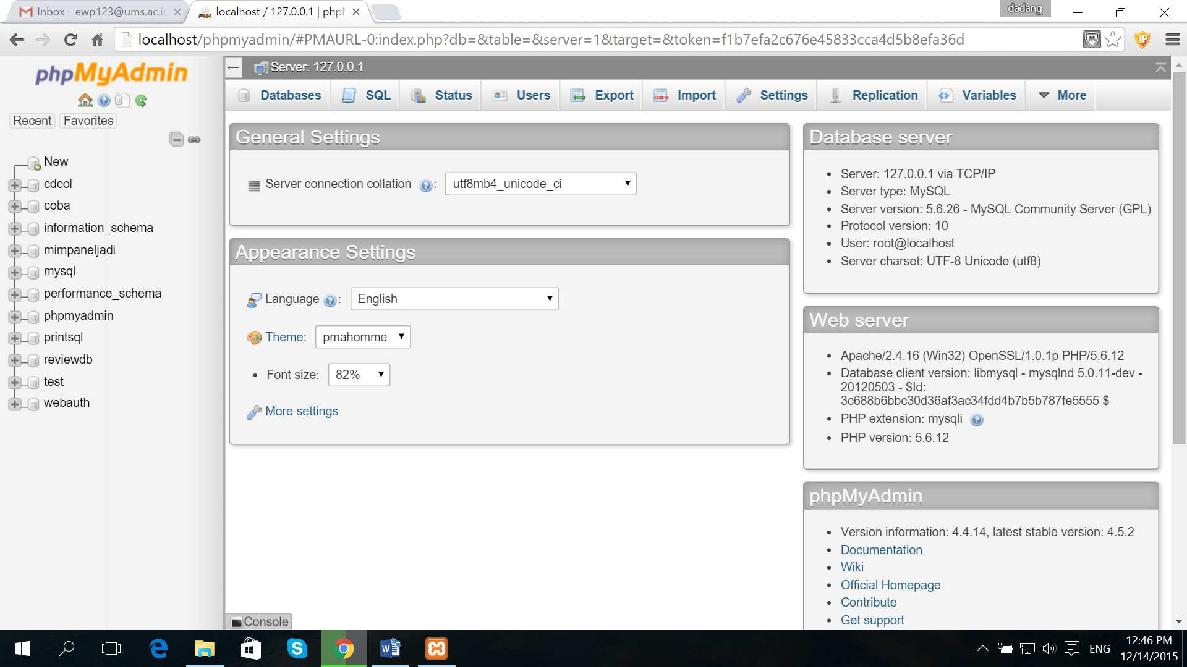 Gambar 1.1 Tampilan Antarmuka PHPMyAdminInstalasi MySQL pada XAMPP Ikuti langkah-langkah berikut ini untuk melakukan instalasi XAMPP. Untuk mendapatkan installer XAMPP anda dapat mengakses ke halaman https://www.apachefriends.org/download.html. Langkah 1. Non-aktifkan anti-virus karena dapat menyebabkan beberapa komponen XAMPP yang tidak bias di install dengan lancer. Langkah 2. Untuk pengguna Windows 7 atau Windows 8 anda akan melihat jendela pop up, peringatan tentang User Account Control (UAC) yang aktif pada sistem. Klik “OK” untuk melanjutkan installasi. 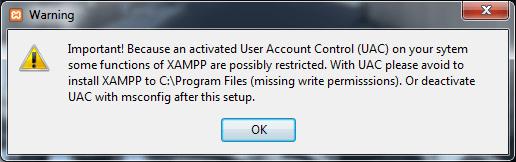 Gambar 1.2. User Account Control WarningLangkah 3. Mulai proses instalasi dengan klik dua kali pada installer XAMPP. Klik “Next” setelah splash screen. 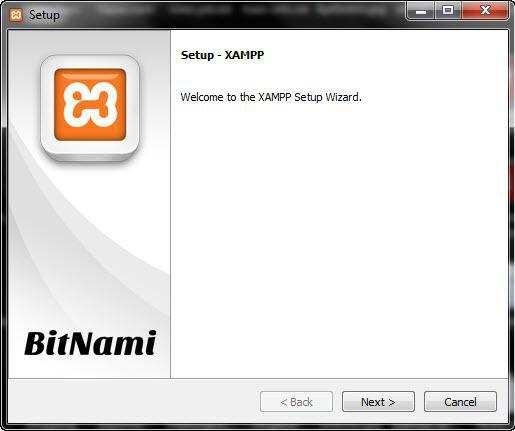 Gambar 1.3. Splash Screen XAMPPLangkah 4. Di sini, kita dapat memilih komponen apa saja yang ingin kita install. Pilih pilihan default dan pilih “Next”. 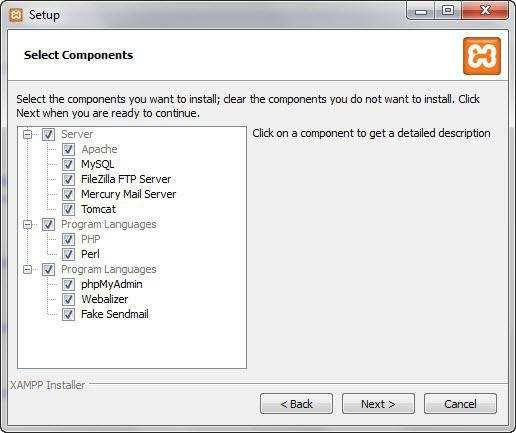 Gambar 1.4. Pilihan Komponen yang Akan diinstallLangkah 5. Pilih folder sebagai tempat XAMPP akan diinstal, di folder ini kita akan menyimpan semua file aplikasi web kita, jadi pastikan untuk memilih drive yang masih memiliki banyak ruang (space). 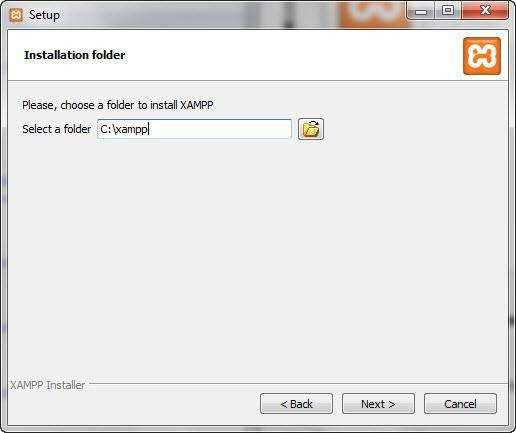 Gambar 1.5. Pemilihan Folder InstalasiLangkah 6. Layar berikutnya adalah promo untuk Bitnami, sebuah took aplikasi untuk server perangkat lunak. Hapus centang pada kotak “Learn mo re about Bitnami for XAMPP”. 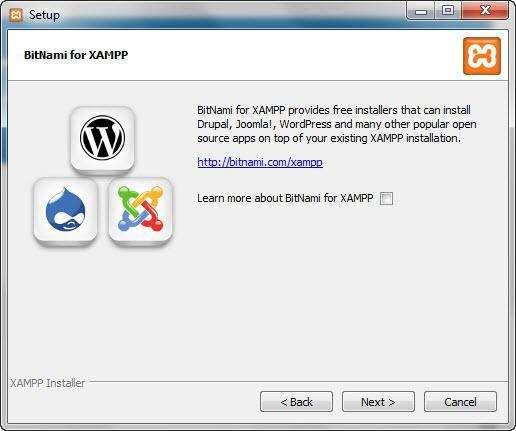 Gambar 1.6 Promo BitnamiLangkah 7. Sekarang Setup sudah siap untuk menginstall XAMPP. Klik Next dan tunggu instaler untuk membongkar paket-nya dan memasang komponen yang dipilih. Mungkin memakan waktu beberapa menit. Nanti mungkin kita akan diminta untuk menyetujui akses Firewall untuk komponen tertentu (seperti Apache) selama proses instalasi. Langkah 8. Proses Install sudah selesai! Pilih Kotak centang ‘Do you want to start the Control Panel now?’ untuk membuka panel kontrol XAMPP. 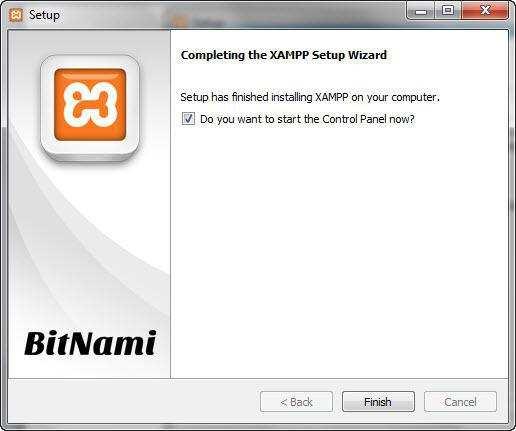 Gambar 1.7 Finish InstallationLangkah-langkah Praktikum Mengakses PhpMyAdmin Langkah 1. Buka XAMPP Control Panel. 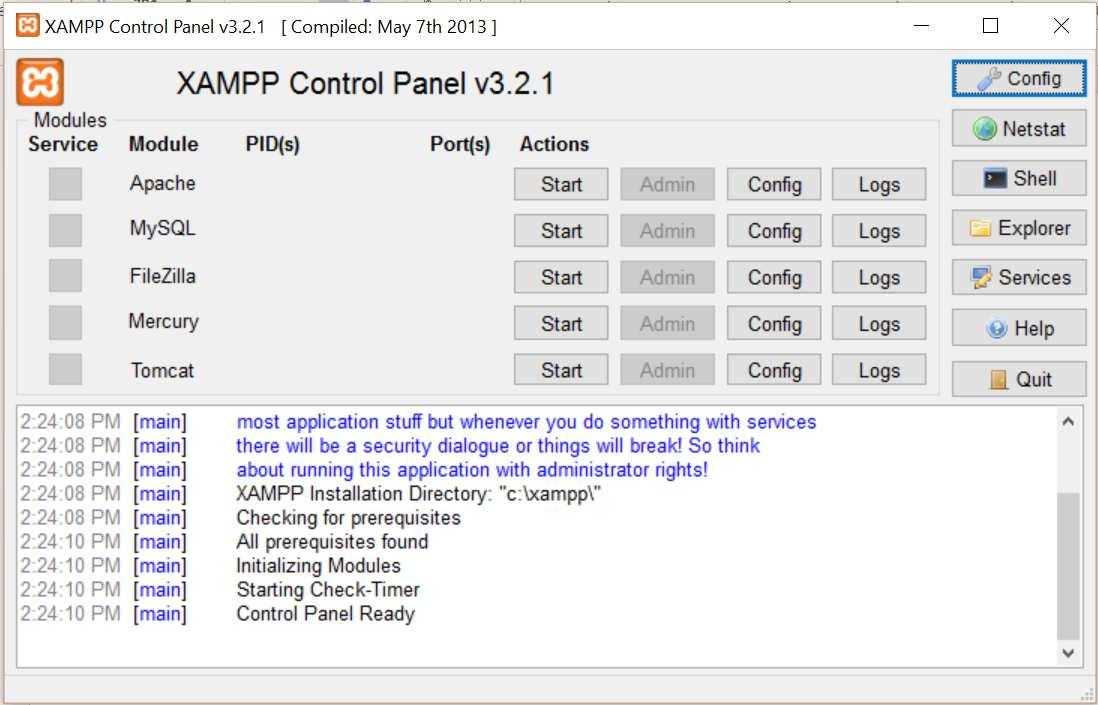 Gambar 1.8 XAMPP Control PanelLangkah 2. Jalankan Apache Server dan MySQL Server dengan menekan tombol “Start”. Tunggu hingga muncul warna hijau pada nama Module. 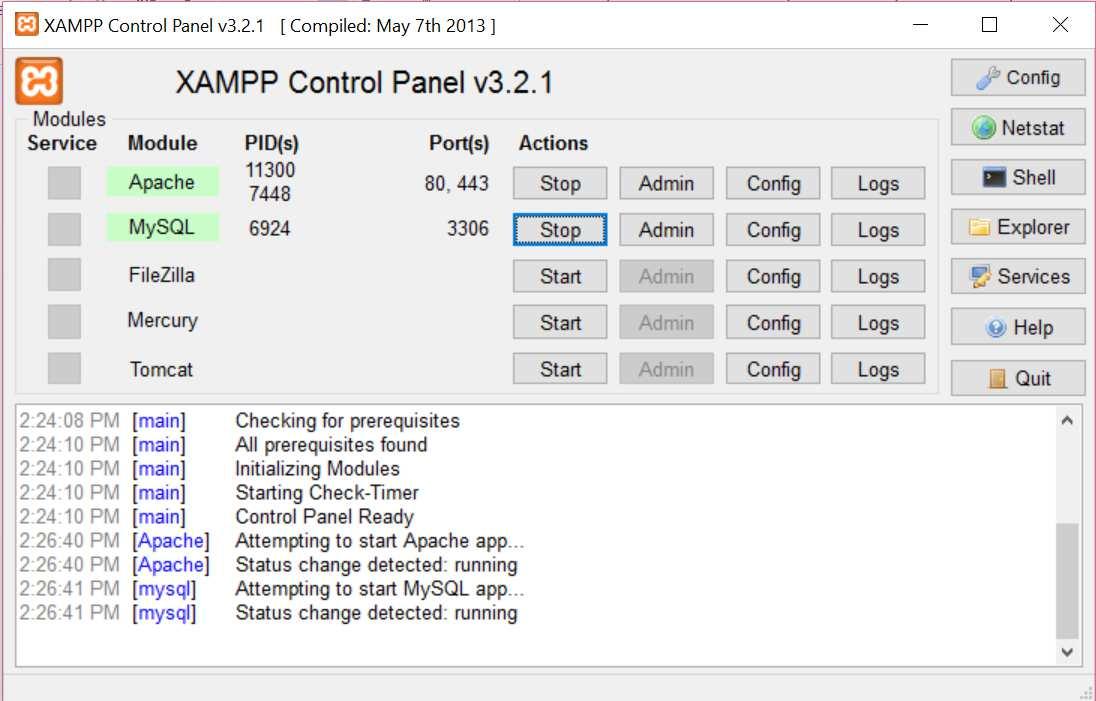 Gambar 1.9. Service telah berjalanLangkah 3. Buka web browser anda dan ketikan http://localhost/phpmyadmin/. 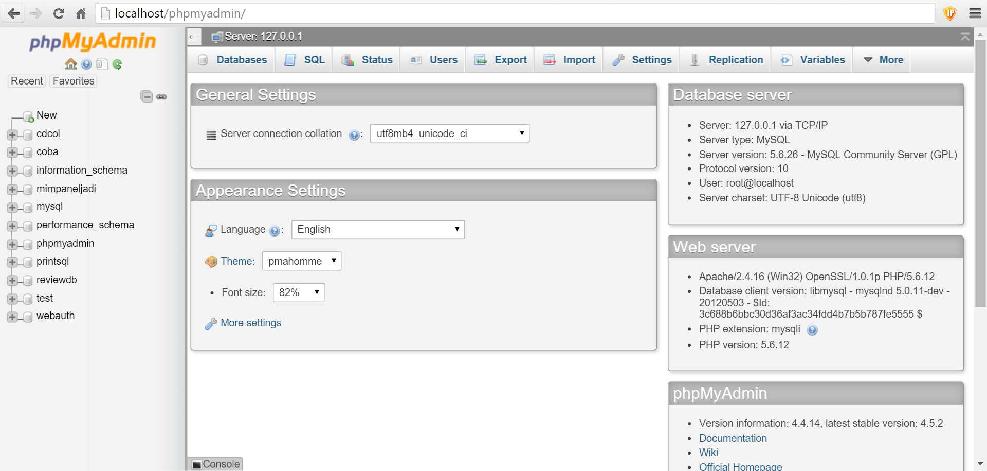 Gambar 1.10. Tampilan halaman depan phpMyAdminLangkah 4. Pada halaman PhpMyAdmin ini kita dapat melakukan pembangunan basis data dan juga melakukan manipulasi isi basis data dengan MySQL. PhpMyAdmin merupakan halaman GUI administratif MySQL server yang saat ini paling banyak dipakai dalam pengembangan aplikasi berbasis web. Mengakses MySQL lewat command prompt Langkah 1. Pastikan bahwa server MySQL telah berjalan. Gambar 1.11. Service yang sedang berjalanLangkah 2. Buka command prompt dan ketik ‘cd\’ dan tekan “Ente r”. Sehingga anda akan berada di direktori (C:\). 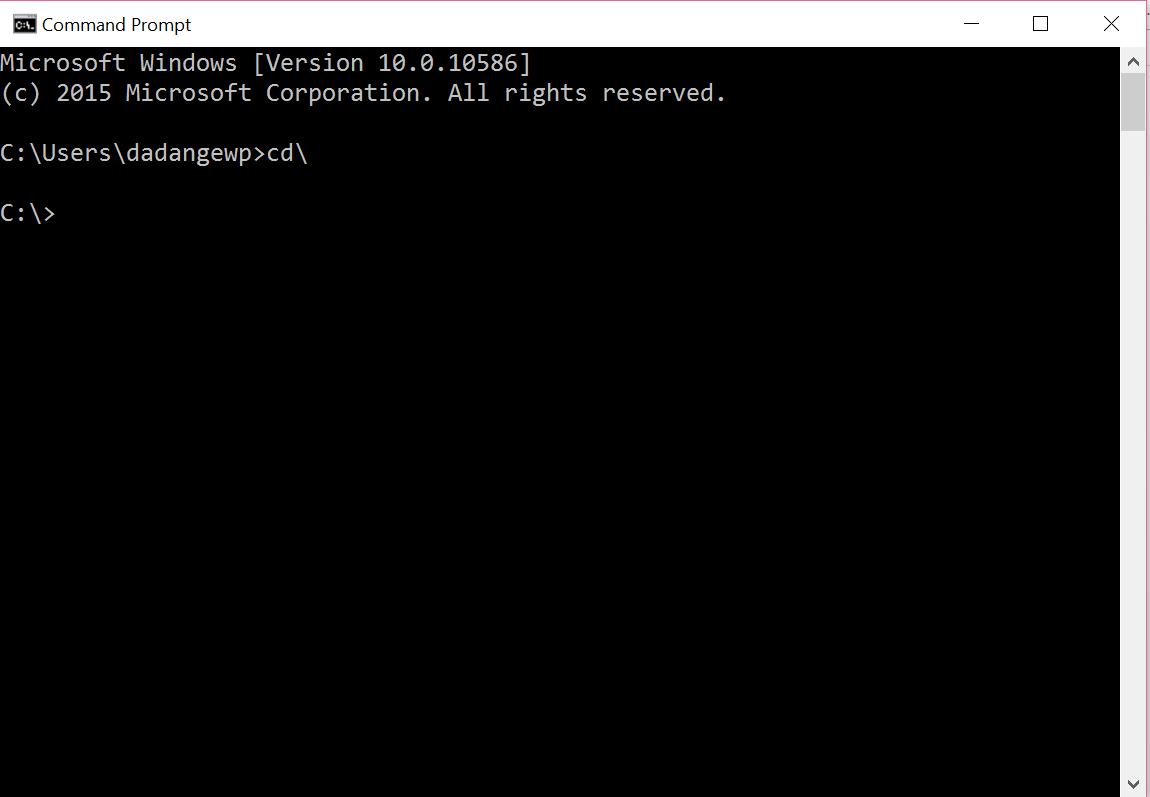 Gambar 1.12. Tampilan Window Command PromptLangkah 3. setelah itu arahkan ke folder C:\xampp\mysql\bin, caranya ketik ‘cd C:\xampp\mysql\bin’ (tanpa ‘ ‘) kemudian tekan tomb ol Enter. 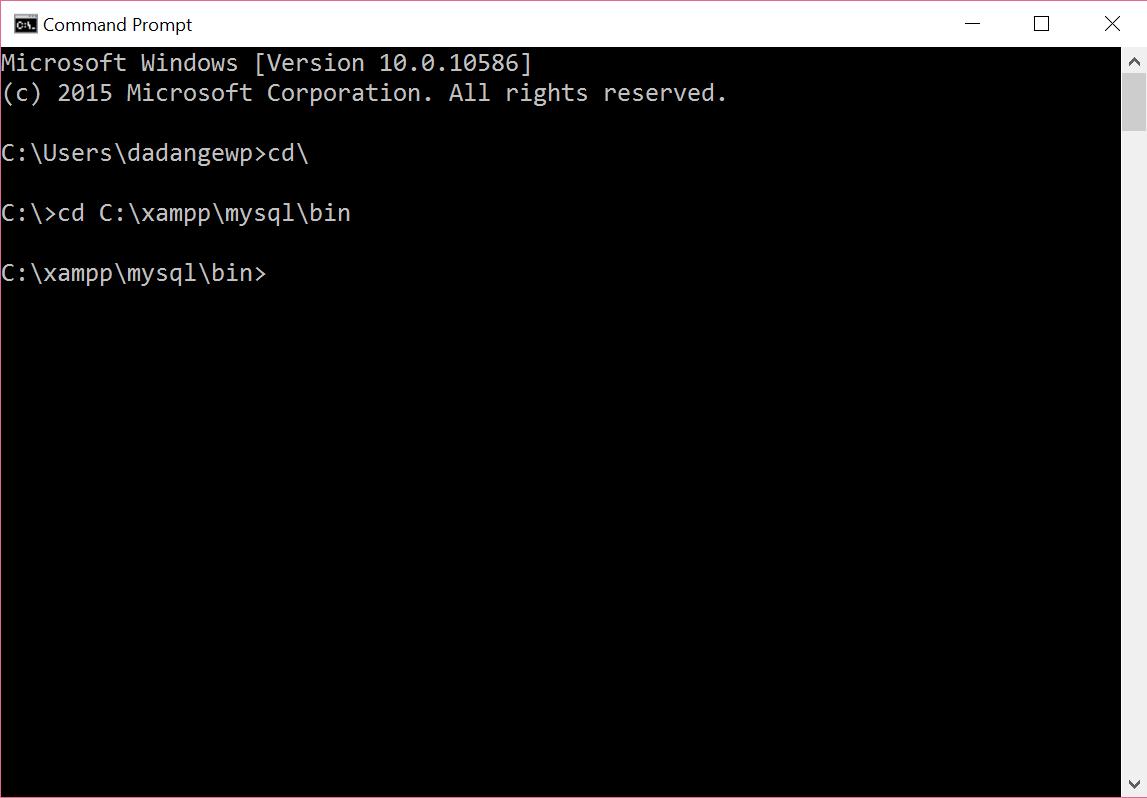 Gambar 1.13. Arahkan ke directory C:\xampp\mysql\binLangkah 4. setelah berada di dalam folder C:\xampp\mysql\bin, baru anda dapat mengakses mysql. ketik : ‘mysql -u root -p’ (tanpa ‘ ‘) kemud ian tekan tombol Enter. Masukkan password (jika ada) kemudian klik tombol Enter lagi (seara default tidak ada password untuk root). 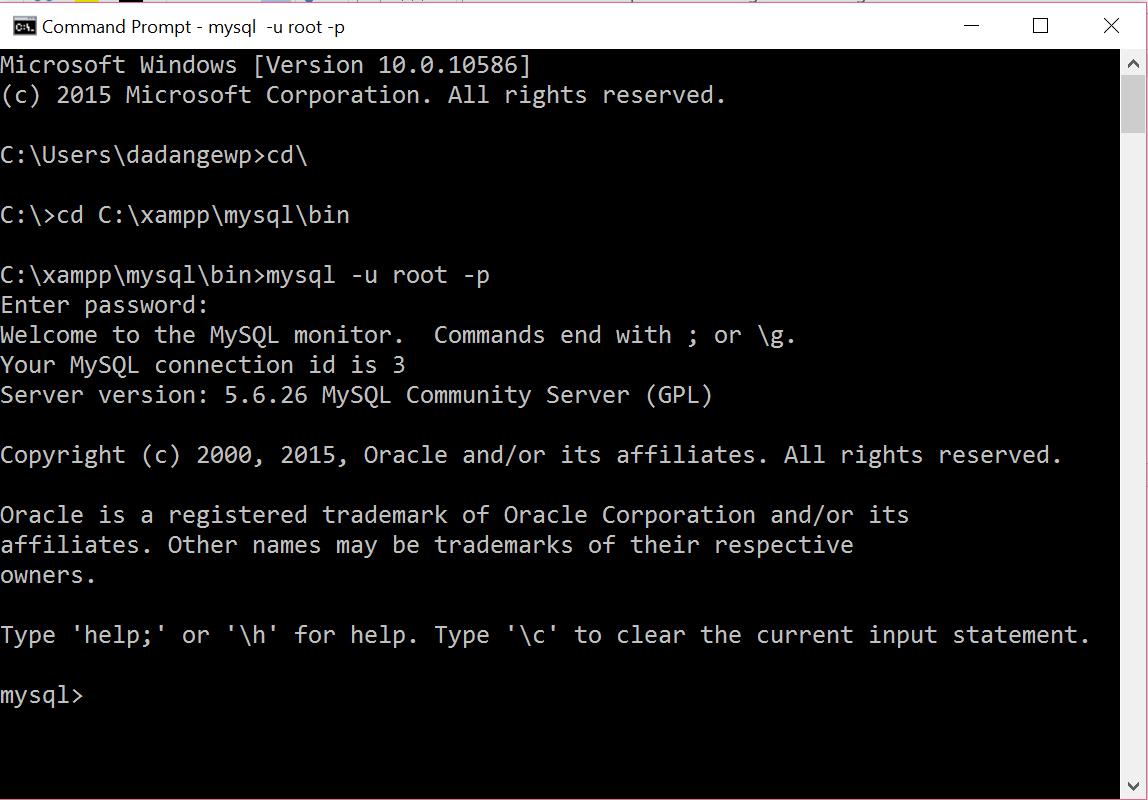 Gambar 1.15. Login ke MySQLLangkah 5. Setelah tampilan seperti di Gambar 1.15 berarti anda telah berhasil masuk ke MySQL sebagai root user. Untuk melihat database yang ada pada server anda dapat mengetikan ‘show databases;’. Jangan lupa unt uk selalu mengakhiri command dengan ‘;’. 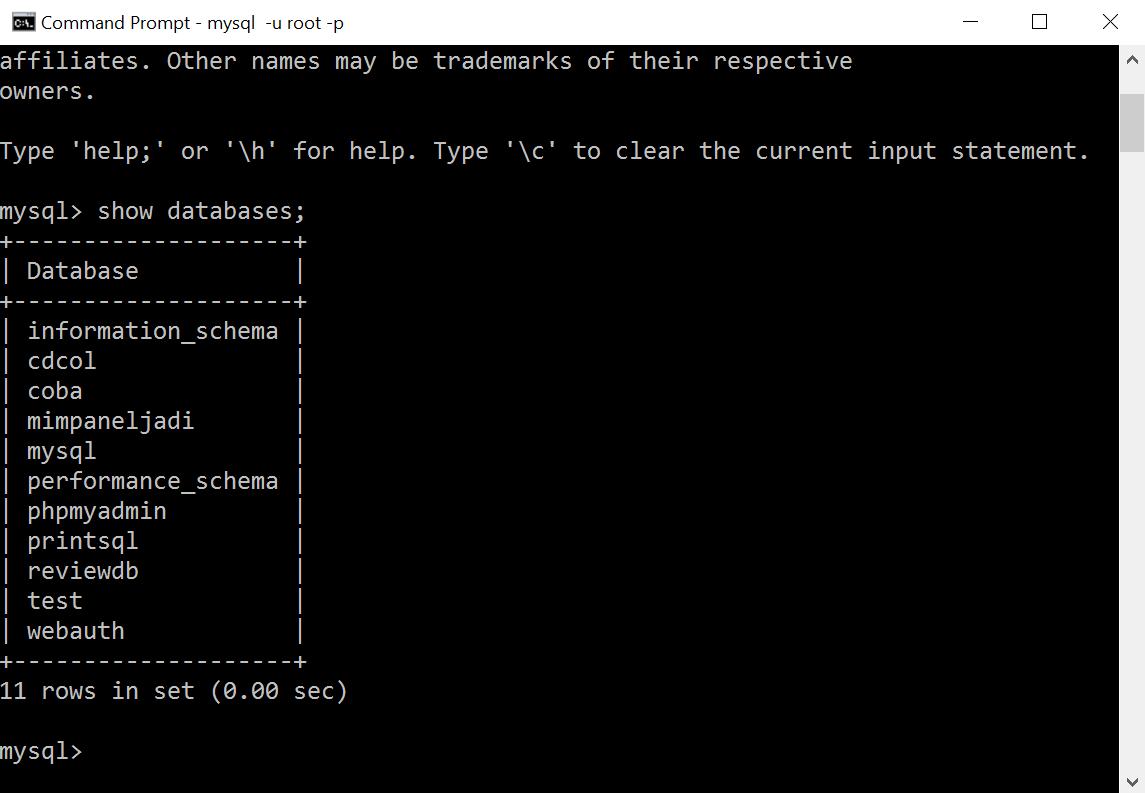 Gambar 1.16. Menampilkan Database yang ada di ServerTugas Jelaskan mengapa dibutuhkan data! Jelaskan manfaat database dan contohnya! Untuk menentukan jenis database yang digunakan, apa yang menjadi acuan dalam pemilihan database tersebut? Jelaskan istilah atau terminology yang digunakan dalam Database (database,table, field, record) Bandingkan perbedaan pengolahan data secara manual dengan mengunakan system database. Mengapa dibutuhkan DBMS? Pada percobaan diatas ada beberapa field yang tipe data dan ukurannya berbeda. Jelaskan! Modul 2Perancangan Basis DataTujuan Mahasiswa memahami makna entitas, atribut, dan relasi. Mahasiswa memahami tahap-tahap normalisasi. Mahasiswa mampu merancang basis data melalui tahap-tahap perancangannya. Landasan Teori Entitas Entity adalah suatu obyek yang dapat dikenali dari obyek yang lain. Contoh : seseorang yang khusus, perusahaan, peristiwa, tanaman dan lain-lain. Entity mempunyai atribut, contoh : seseorang mempunyai nama dan alamat. Kumpulan entity adalah suatu kumpulan entity dengan tipe yang sama yang berbagi properti yang sama pula. Contoh : kumpulan orang, perusahaan, tanaman, tempat liburan dan lain-lain. Atribut Entity ditampilkan oleh sekumpulan attribute, yang mana properti deskriptifnya dikuasai oleh seluruh anggota dalam kumpulan entity. Tipe attribute : Simple (sederhana) dan composite (gabungan) attributes. Single-valued (satu-fungsi ) dan multi-valued (multi-fungsi ) attributes. Contoh : atribut multi-fungsi : nomor telepon Derived (turunan) attributes : dapat diperhitungkan dari atribut lain Contoh : umur, tanggal kelahiran. Relasi Relationship adalah kesesuaian antar beberapa entity. Relationship set adalah hubungan matematika antara entity n>2, tiap bagiannya diambil dari satuan entity {(e1, e2, … en) | e1  E1, e2  E2, …, en  En} dimana (e1, e2, …, en) adalah relationship. Attribute dapat merupakan properti dari relationship set.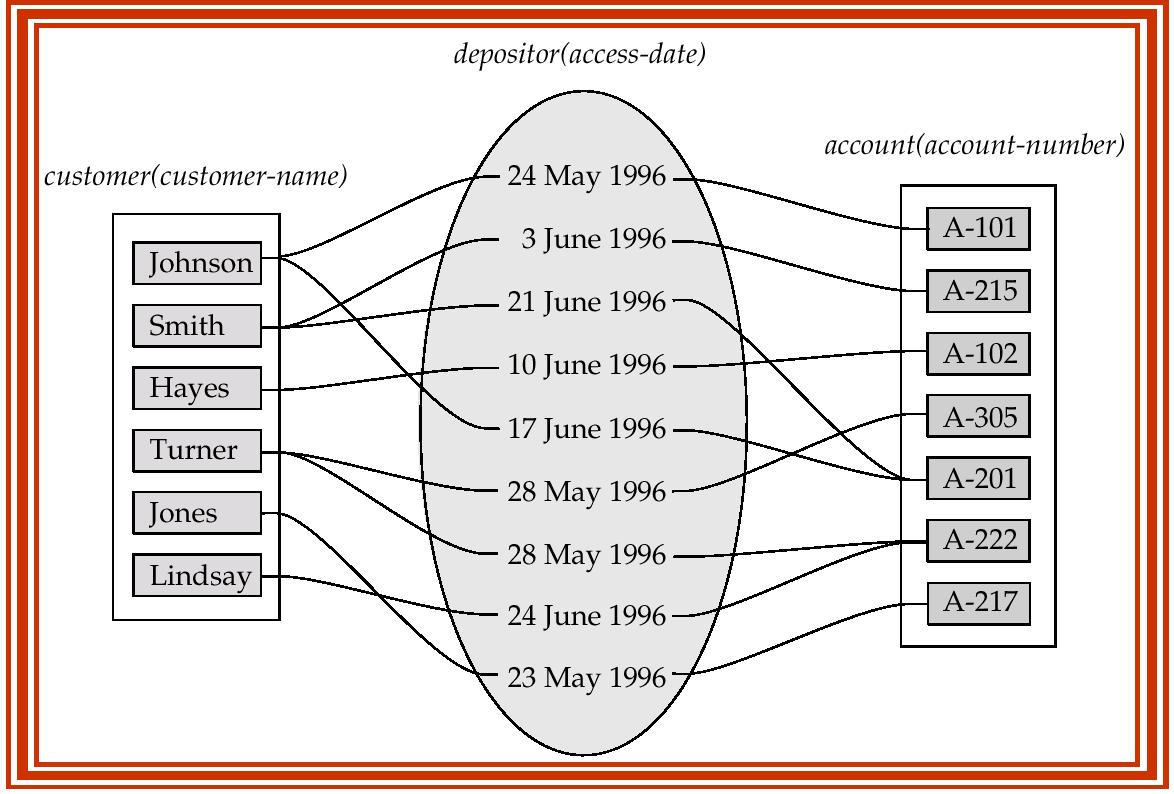 Sebagai contoh: depositor merupakan relationship set antara entity sets customer dan account mungkin beratribut access-date. Mengacu pada jumlah entity sets yang terlibat dalam relationship set. Relationship sets yang melibatkan dua entity sets adalah binary(atau tingkat dua). Umumnya, hampir semua relationship sets dalam sistem database adalah binary. Relationship sets mungkin melibatkan lebih dari dua entity sets.Contoh : misal seorang pegawai bank bekerja (bertanggung jawab) dalam beberapa cabang, dengan tugas yang berlainan dalam setiap cabang yang berlainan pula. Maka disini terdapat relationship set ternary antara entity sets pegawai (employee), tugas (job) dan cabang (branch). Relationships antara lebih dari dua entity sets sangat jarang.Mapping Cardinalities Mengungkap jumlah entitas ke entitas yang lain bisa dihubungkan melalui relationship set. Cardinalitas pemetaan paling banyak digunakan dalam menggambarkan relationship sets biner. Untuk relationship set biner cardinalitas pemetaan harus merupakan salah satu dari tipe berikut: One to one (satu ke satu) One to many (satu ke banyak) Many to one (banyak ke satu) Many to many (banyak ke banyak) 14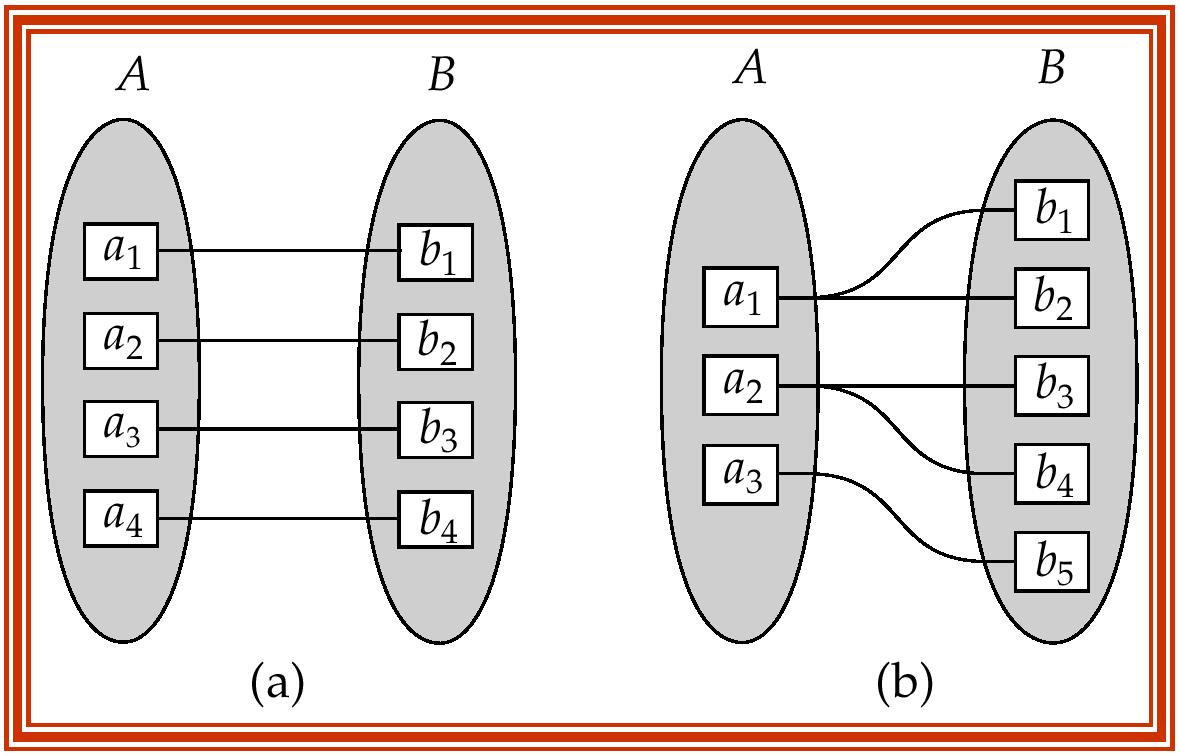 One to one	One to manyCatatan : Beberapa elemen di A dan B mungkin tidak dipetakan ke elemen manapun di himpunan lain.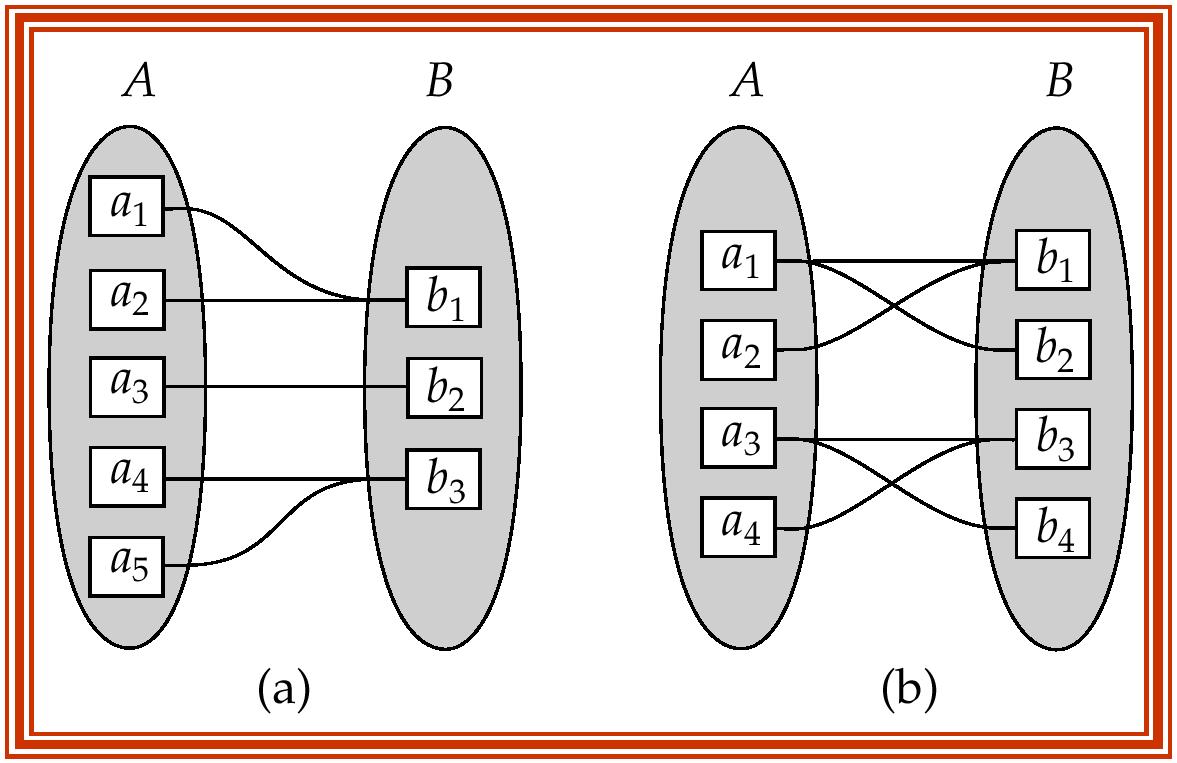 Many to one	Many to manyCatatan : Beberapa elemen di A dan B mungkin tidak dipetakan pada elemen mana pun di himpunan lain. Mapping Cardinalities mempengaruhi ER DesignEntity Relationship Diagram Mencerminkan model database: hubungan antara entities (tabel-tabel) dan relationships (hubungan-hubungan) di antara entities tersebut. 15Contoh ERD: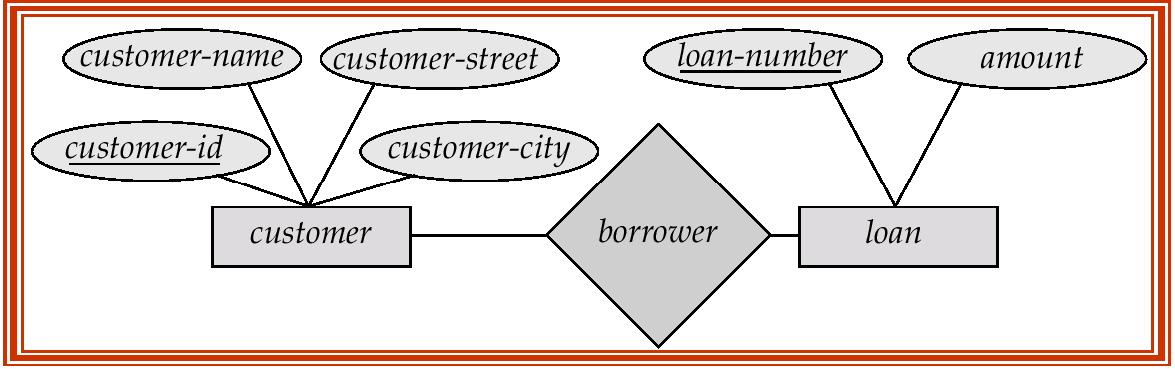 Rectangles melambangkan set-set entitas . Diamonds melambangkan set-set hubungan (relationship) . Lines menghubungkan atribut dengan set-set entitas serta set-set entitas dengan set-set hubungan (relationship). Ellipses mewakili attributes Double ellipses mewakili atribut multivalued . Dashed ellipses menunjukkan sifat yang didapat.. Underline menunjukkan sifat kunci pokok (Primary key) Aturan untuk Rancangan Database Tiap baris harus berdiri sendiri (independent): tidak tergantung baris-baris yang lain, dan urutan baris tidak mempengaruhi model database. Tiap baris harus unik: tidak boleh ada 2 atau lebih baris yang sama persis. Kolom harus berdiri sendiri (independent): tidak tergantung kolom-kolom yang lain, dan urutan kolom tidak mempengaruhi model database. Nilai tiap kolom harus berupa satu kesatuan: tidak berupa sebuah daftar. Tahap Pembuatan Database a.	Tahap 1 : Tentukan EntitasTentukan entities (object-object dasar) yang perlu ada di database.Sifat-sifat entity:Signifikan: memang perlu disimpan di database Umum: tidak menunjuk pada sesuatu yang khusus Fundamental: dapat berdiri sendiri sebagai entity yang dasar dan independent Unitary: merupakan satu kesatuan yang tidak dapat dipecah lagi 16Tahap 2 : Tentukan Atribut Tentukan attributes (sifat-sifat) masing-masing entity sesuai kebutuhan database : Tentukan sifat-sifat (fields atau kolom) yang dimiliki tiap entity, serta tipe datanya. Attribute yang sesuai harus: Signifikan: memang penting dan perlu dicatat di dalam database Bersifat langsung (direct), bukan derived. Contoh attribute direct: tanggal_lahir. Contoh attribute derived: umur Tentukan attribute yang menjadi Primary Key untuk entity yang bersangkutan. Jika satu attribute tidak cukup, gabungan beberapa attribute bisa menjadi Composite Primary Key. Jika Composite Primary Key banyak (lebih dari 3 attribute), sebaiknya menambahkan attribute buatan yang menjadi Primary Key yang tunggal. Tahap 3 : Tentukan Relasi Tentukan relationships (hubungan-hubungan) di antara entities tersebut : Tentukan jenis hubungan di antara entity yang satu dengan entities yang lain. Macam hubungan ada 3: One-to-one (1:1) One-to-many (1:n) Many-to-many (m:n) Dalam membentuk hubungan di antara 2 entities, tentukan attribute mana yang digunakan untuk menghubungkan kedua entities tersebut. Tentukan entity mana yang menjadi tabel utama, dan entity mana yang menjadi tabel kedua. Attribute (dari tabel utama) yang menghubungkannya dengan tabel kedua menjadi Foreign Key di tabel kedua. Tahap 4 : Pembuatan ERD 	Buat  Entity  Relationship  Diagram (ERD)  berdasarkan  hasil  dari  Tahap1- 3.Ada berbagai macam notasi untuk pembuatan ERD. Anda bisa menggunakan software khusus untuk menggambar ERD. Tahap 5 : Normalisasi Basis Data Tahap 6 : Implementasi Basis Data 17Alat dan Bahan Perangkat komputer dengan OS Windows 7. Modul Praktikum Sistem Basis Data Langkah-langkah Praktikum Rancanglah basis data untuk menyelesaikan permasalahan berikut ini. Suatu perusahaan software diminta membuatkan basis data yang akan menangani data-data perbankan. Data-data yang akan ditanganinya adalah: data pribadi mengenai nasabah, data account deposit yang dimiliki oleh nasabah, cabang bank di mana nasabah membuka depositnya, dan data transaksi yang dilakukan nasabah. Nasabah boleh mempunyai lebih dari satu account deposit, dan satu account deposit boleh dimiliki oleh lebih dari satu nasabah sekaligus (joint account). Langkah-langkah perancangan database perbankan : Menentukan entities (object-object dasar) yang perlu ada di database. nasabah: menyimpan semua data pribadi semua nasabah rekening: menyimpan informasi semua rekening yang telah dibuka cabang_bank: menyimpan informasi tentang semua cabang bank transaksi: menyimpan informasi tentang semua transaksi yang telah terjadi Menentukan attributes (sifat-sifat) masing-masing entity sesuai kebutuhan database nasabah: o  id_nasabah: nomor id untuk nasabah (integer) PK o  nama_nasabah: nama lengkap nasabah (varchar(45)) o  alamat_nasabah: alamat lengkap nasabah (varchar(255)) rekening: o  no_rekening: nomor rekening (integer) PK o pin : personal identification number (varchar(10)) o saldo: jumlah saldo rekening dalam Rp (integer) cabang_bank: o kode_cabang: kode untuk cabang bank (varchar(10)) PK o nama_cabang: nama lengkap cabang bank (varchar(20)) o  alamat_cabang: alamat lengkap cabang bank (varchar(255)) transaksi: o  no_transaksi: nomor transaksi (integer) PK o jenis_transaksi: kredit atau debit (varchar(10)) o tanggal: tanggal terjadinya transaksi (date) o  jumlah: besarnya transaksi dalam Rp (integer) 183.	Menetukan relationship (hubungan) antar entitasHubungannasabah memiliki rekening: o  Tabel utama: nasabah, rekening o Tabel kedua: nasabah_has_rekening o Relationship: Many-to-many (m:n) o Attribute penghubung: id_nasabah, no_rekening (FK id_nasabah, no_rekening di nasabah_has_rekening) nasabah melakukan transaksi: o Tabel utama: nasabah o  Tabel kedua: transaksi o  Relationship: One-to-many (1:n) o  Attribute penghubung: id_nasabah (FK id_nasabah di transaksi) cabang_bank menangani rekening: o Tabel utama: cabang_bank o  Tabel kedua: rekening o  Relationship: One-to-many (1:n) o  Attribute penghubung:  kode_cabang (FK kode_cabang di rekening) rekening terlibat dalam transaksi: o Tabel utama: rekening o  Tabel kedua: transaksi o  Relationship: One-to-many (1:n) o  Attribute penghubung:  no_rekening (FK no_rekening di transaksi) 194.	Menggambar ERD Diagram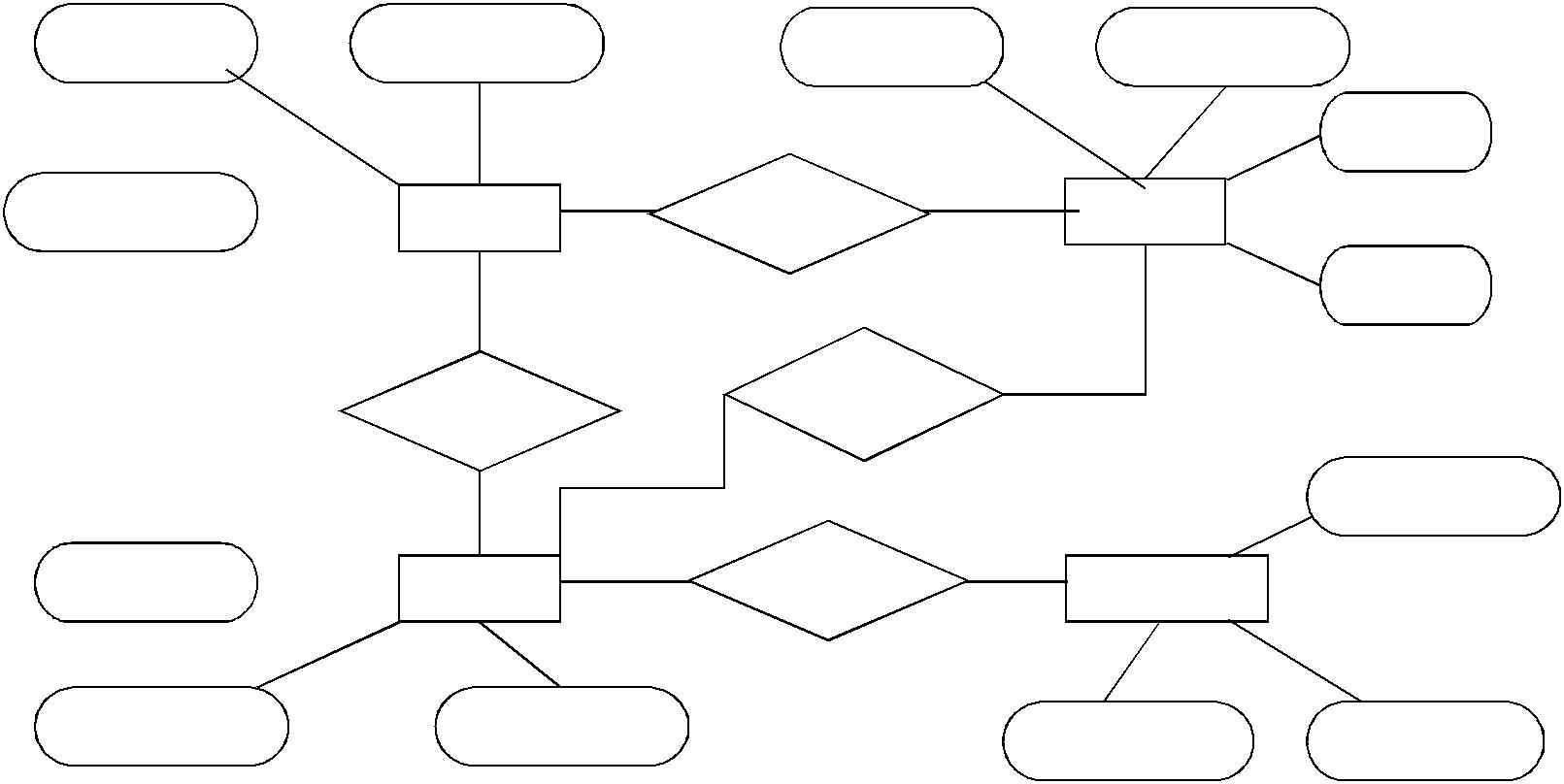 ID_nasabah	nama_nasabah	No_transaksi	jenis_nasabahtanggaljumlahmelibatkanmemilikiKode_cabangTugas Buatlah rancangan sebuah database untuk menangani data-data kuliah. Data-data yang akan ditanganinya adalah: data pribadi mengenai mahasiswa, data pribadi mengenai dosen, data mata kuliah dan data ruang kelas. Mahasiswa boleh mengambil lebih dari satu mata kuliah, dan satu mata kuliah boleh diambil oleh lebih dari satu mahasiswa sekaligus (joint account). Buatlah ER Diagram manual untuk kasus tersebut dari tahap 1 sampai tahap 4! Ambil contoh sembarang database (harus berbeda untuk setiap mahasiswa). Buatlah rancangan ER Diagram manual database tersebut dari tahap 1 sampai tahap 4, dengan ketentuan database minimal mengandung 4 buah entitas. 20Modul 3Perancangan E-R Diagram dengan DBDesignerTujuan Mahasiswa mampu merancang basis data melalui tahap-tahap perancangannya. Mahasiswa mampu mewujudkan hasil perancangan basis data ke dalam diagram E-R menggunakan DBDesigner. Landasan Teori Landasan teori pada modul Bab 3. Alat dan Bahan Komputer dengan sistem operasi Windows XP Program aplikasi DBDesigner Modul Praktikum Sistem Berkas dan Basis Data Langkah-langkah Praktikum Menggambar ER Diagram dengan menggunakan DB Designer : Jalankan program aplikasi DB Designer Klik button new table   kemudian klik pada area kerja sehingga akan menghasilkan tabel baru. 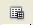 Double klik pada tabel baru untuk membuka tabel editor, ganti nama pada table name dengan nama nasabah, kemudian isikan atribut tabel dengan data sperti pada langkah nomor 2 yaitu sebagai berikut : Klik   pada coloumn name id_nasabah untuk mengeset id_nasabah menjadi primary key sehingga berubah menjadi  . 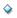 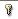 Klik   untuk menutup table editor sehingga tabel nasabah menjadi : 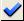 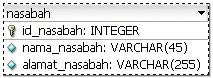 Lakukan langkah b sampai e untuk membuat tabel rekening, cabang_bank dan transaksi. 21Setelah semua tabel dibuat, hubungkan setiap tabel dengan tabel lain dengan button sebagai berikut : Keterangan : klik salah satu button kemudian klik tabel yang akan dihubungkan.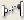 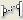 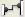 Ubah nama relationship dengan membuka relationship editor, sehingga setelah selesai hasil akhir manjadi seperti berikut : 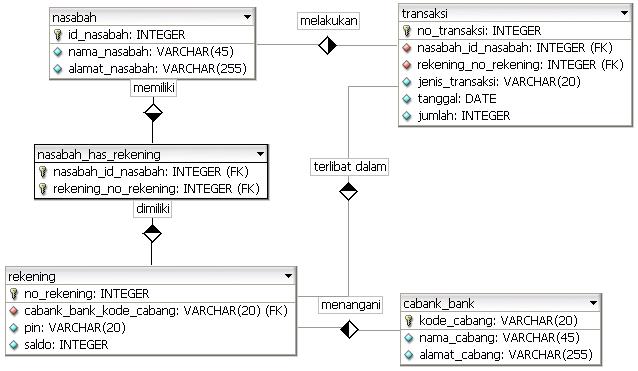 Tugas Dari tugas pada modul 3 soal nomer 1 dan 2, buatlah rancangan basis data dari tahap 1 sampai tahap 4. Gunakan program DB Designer untuk membuat ER Diagram. 22Modul 4Data Definition Language (DDL)Tujuan Mahasiswa mampu membuat struktur tabel-tabel basis data berdasarkan perancangan di modul 3 dan mengimplementasikan tabel-tabel tersebut di basis data. Landasan Teori Basis data dapat diimplementasikan berdasarkan E-R diagram yang telah dibuat. Implementasi database bisa: Secara manual (dengan perintah SQL ‘CREATE TABLE’) Secara semi-manual dengan bantuan client berbasis GUI (MySQL Front, PgAccess, phpPgAdmin, dst.) Secara otomatis dengan CASE Tools (DBDesigner) 	Entity dan RelationshipsMacam Relationships :One-to-One : menggunakan notasi 1:1 Satu record di entity pertama berhubungan dengan hanya satu record di entity kedua, dan demikian pula sebaliknya. Entity mana saja bisa menjadi tabel utama, sesuai dengan situasi/kebutuhan/analisis. Primary Key (PK) dari tabel utama menjadi Foreign Key (FK) di tabel kedua. One-to-Many (atau Many-to-One) : menggunakan notasi 1:n Jika A terhadap B mempunyai one-to-many relationship (atau B terhadap A mempunyai many-to-one relationship): satu record di A bisa berhubungan dengan banyak record di B, tetapi satu record di B berhubungan dengan hanya satu record di A. Entity di sisi One dalam hubungan One-to-Many menjadi tabel utama, dan entity di sisi Many menjadi tabel kedua. PK dari tabel utama menjadi FK di tabel kedua. Di contoh sebelumnya, A menjadi tabel utama dan B menjadi tabel kedua. Maka, ada FK di B yang merupakan PK di A. Many-to-Many : menggunakan notasi m:n Jika A terhadap B mempunyai many-to-many relationship: satu record di A bisa berhubungan dengan banyak record di B, dan demikian pula sebaliknya. 23Dalam implementasi database, harus ada sebuah tabel perantara di antara A dan B. A dan B menjadi tabel utama, dan tabel perantara menjadi tabel kedua. PK dari A menjadi FK di tabel perantara (tabel kedua), dan PK dari B juga menjadi FK di tabel kedua. Gabungan semua FK di tabel kedua menjadi Composite PK untuk tabel kedua. A terhadap tabel perantara mempunyai 1:n relationship. B terhadap tabel perantara juga mempunyai 1:n relationship. Tahap Pembuatan Tabel Membuat semua tabel yang paling utama (yang tidak memiliki FK). Membuat semua tabel yang berhubungan langsung (atau memiliki relationship) dengan tabel yang dibuat di tahap sebelumnya. Mulailah secara urut dari tabel dengan jumlah FK yang paling sedikit ke yang paling banyak. Ulangi tahap 2 sampai semua tabel selesai dibuat. Implementasi Manual Contoh untuk menentukan Primary Key (PK): CREATE TABLE dosen (nip INTEGER PRIMARY KEY, nama_dosen VARCHAR(45), alamat_dosen VARCHAR(255)); CREATE TABLE ruang (kode_ruang VARCHAR(20) PRIMARY KEY, lokasi_ruang VARCHAR(255), kapasitas_ruang INTEGER); Contoh untuk menentukan Foreign Key (FK): CREATE TABLE mahasiswa(nim INTEGER PRIMARY KEY, nip INTEGER REFERENCES dosen (nip), nama_mhs VARCHAR(45), alamat_mhs VARCHAR(255)) Contoh untuk banyak FK: CREATE TABLE mata_kuliah(kode_mk INTEGER PRIMARY KEY, nip INTEGER REFERENCES dosen (nip), kode_ruang VARCHAR(20) REFERENCES ruang (kode_ruang), nama_mk VARCHAR(45), deskripsi_mk VARCHAR(255)); Contoh untuk menentukan composite PK: CREATE TABLE mhs_ambil_mk(nim INTEGER REFERENCES mahasiswa (nim), kode_mk INTEGER REFERENCES mata_kuliah(kode_mk), PRIMARY KEY(nim, kode_mk)); 24Referential Integrity Integritas database mengacu pada hubungan antar tabel melalui Foreign Key yang bersangkutan. Pada insert, record harus dimasukkan di tabel utama dahulu, kemudian baru di tabel kedua. Pada delete, record harus dihapus di tabel kedua dahulu, kemudian baru di tabel utama. Secara default, kebanyakan DBMS yang ada akan menolak insert atau delete yang melanggar integritas database. Advance Create Table Option Default Untuk menentukan nilai default kolom jika tidak ada data yang di-insert untuk kolom itu: CREATE TABLE mahasiswa(nim integer PRIMARY KEY, nama_mhs varchar(45), fakultas varchar(5) DEFAULT ‘FKI’); Not Null Untuk membatasi agar nilai kolom tidak boleh NULL: CREATE TABLE ruang(kode_ruang varchar(20) PRIMARY KEY, lokasi_ruang varchar(255) NOT NULL, kapasitas_ruang integer NOT NULL); Jika kolom ditentukan NOT NULL, maka insert harus memasukkan nilai untuk kolom tersebut. Bisa menggunakan DEFAULT sehingga nilai kolom ditambahkan secara otomatis. Unique Untuk memastikan bahwa nilai kolom unik: CREATE TABLE mata_kuliah(kode_mk integer PRIMARY KEY, nama_mk varchar(45) UNIQUE); Untuk multikolom yang unik: CREATE TABLE dosen(nip integer PRIMARY KEY, nama_dosen varchar(45), alamat_dosen varchar(255), UNIQUE (nama_dosen, alamat_dosen)); Check Untuk membatasi nilai kolom, misalnya: CREATE TABLE produk(kode_produk integer PRIMARY KEY, nama_produk varchar(45), harga integer, CHECK (harga <= 100000 AND kode_produk > 100 )); 25Check di atas membatasi bahwa harga harus maksimal Rp 100000, dan kode_produk harus di atas 100. Penentuan Referential Integrity Contoh: CREATE TABLE pemasok(kode_pemasok integer PRIMARY KEY, nama_pemasok varchar(45), kode_produk integer REFERENCES produk ON DELETE CASCADE ON UPDATE CASCADE); Untuk contoh di atas, jika ada update atau delete di tabel utama, maka tabel kedua secara otomatis disesuaikan. Action NO ACTION atau RESTRICT: update atau delete tidak dilakukan. Ini merupakan pilihan default. CASCADE: nilai kolom di tabel kedua disesuaikan dengan nilai kolom di tabel utama SET NULL: nilai kolom di tabel kedua dijadikan NULL SET DEFAULT: nilai kolom di tabel kedua dijadikan nilai DEFAULT (nilai DEFAULT harus ditentukan pada waktu pembuatan tabel). Autoincrement Untuk fitur autoincrement, gunakan “serial”: CREATE TABLE nasabah(id_nasabah serial PRIMARY KEY, nama_nasabah varchar(45)); Untuk contoh di atas, id_nasabah tidak perlu di-insert, karena database secara otomatis akan menambahkannya secara urut. “serial” hanya bisa dari 1 sampai 232. Jika tidak cukup, gunakan “bigserial” yang bisa dar i 1 sampai 264. Jika kolom menggunakan “serial” atau “bigserial”, j angan sekali-kali memasukkan nilai kolom tersebut secara manual! Biarkan database menambahkannya sendiri secara urut! Penghapusan record tidak akan mempengaruhi urutan untuk serial dan bigserial. Nilai untuk kolom yang menggunakan serial/bigserial akan selalu bertambah 1, tidak akan pernah kembali mundur. Alat dan Bahan Komputer dengan sistem operasi Windows XP Program aplikasi XAMPP dengan PhpMyAdmin Modul Praktikum Sistem Berkas dan Basis Data 26Langkah-langkah Praktikum Jalankan XAMPP Control Panel. Jalankan server Apache dan MySQL. Buka Command Prompt dan login sebagai root ke MySQL seperti di langkah pada Modul 1. Buat database baru dengan perintah berikut ini. create database perbankan; Hubungkan ke dalam database yang telah dibuat dengan perintah berikut. Sehingga akan muncul pemberitahuan “database changed”. use perbankan; Membuat tabel nasabah dengan script berikut. CREATE TABLE nasabah ( id_nasabah INTEGER PRIMARY KEY, nama_nasabah VARCHAR(45) NOT NULL, alamat_nasabah VARCHAR(255) NOT NULL ); Membuat tabel cabang_bank dengan script berikut. CREATE TABLE cabang_bank ( kode_cabang VARCHAR(20) PRIMARY KEY, nama_cabang VARCHAR(45) UNIQUE NOT NULL, alamat_cabang VARCHAR(255) NOT NULL ); Membuat tabel rekening dengan script berikut. CREATE TABLE rekening ( no_rekening INTEGER PRIMARY KEY, kode_cabangFK VARCHAR(20) REFERENCES cabang_bank(kode_cabang) ON DELETE CASCADE ON UPDATE CASCADE, pin VARCHAR(20) DEFAULT '1234' NOT NULL, saldo INTEGER DEFAULT 0 NOT NULL ); Membuat tabel transaksi dengan script berikut ini. CREATE TABLE transaksi ( no_transaksi SERIAL PRIMARY KEY, id_nasabahFK INTEGER REFERENCES nasabah(id_nasabah) ON DELETE SET NULL ON UPDATE CASCADE, no_rekeningFK INTEGER REFERENCES rekening(no_rekening) ON DELETE SET NULL ON UPDATE CASCADE, 27jenis_transaksi VARCHAR(20) DEFAULT 'debit' NOT NULL, tanggal DATETIME NOT NULL DEFAULT CURRENT_TIMESTAMP, jumlah INTEGER NOT NULL CHECK (jumlah>=20000));Membuat tabel nasabah_has_rekening dengan script berikut ini. CREATE TABLE nasabah_has_rekening ( id_nasabahFK INTEGER REFERENCES nasabah(id_nasabah) ON DELETE CASCADE ON UPDATE CASCADE, no_rekeningFK INTEGER REFERENCES rekening(no_rekening) ON DELETE CASCADE ON UPDATE CASCADE, PRIMARY KEY(id_nasabahFK, no_rekeningFK) ); Untuk mengecek hasil pembuatan database gunakan perintah show tables; 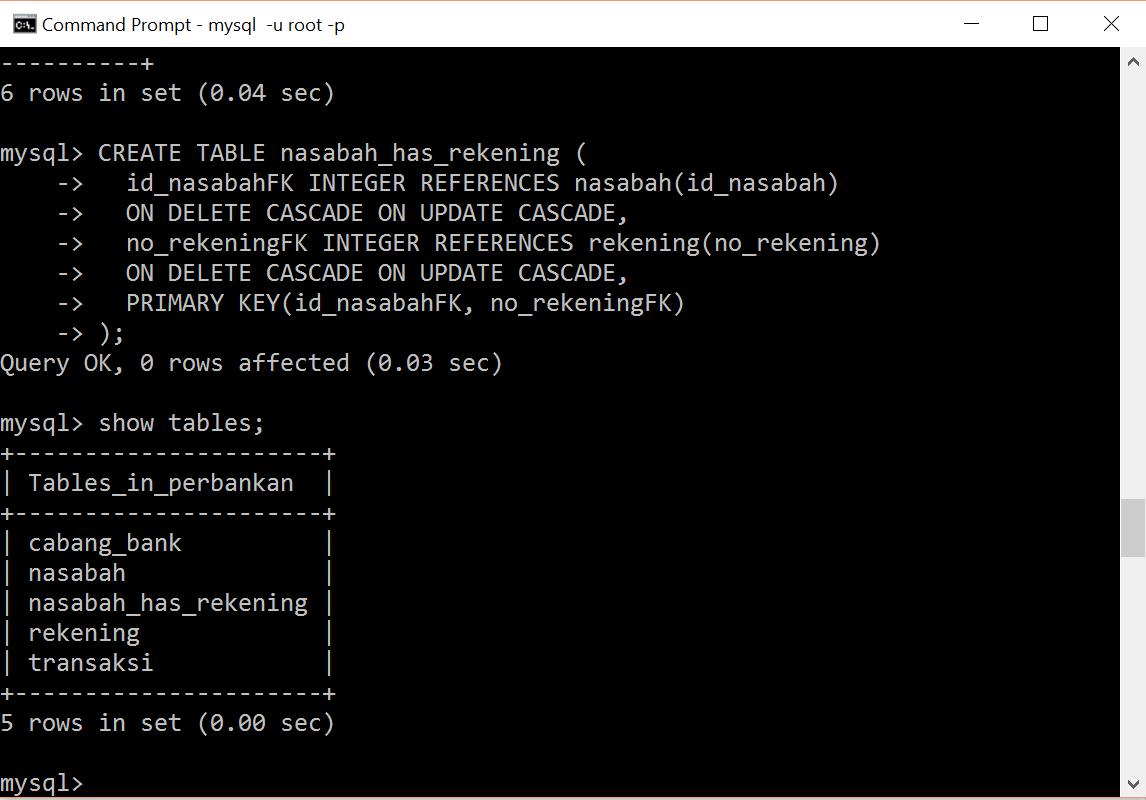 28Kemudian untuk melihat struktur tiap tabel dapat dilakukan dengan perintah describe. Misalkan untuk meihat struktur tabel nasabah dapat dilakukan dengan perintah describe nasabah; 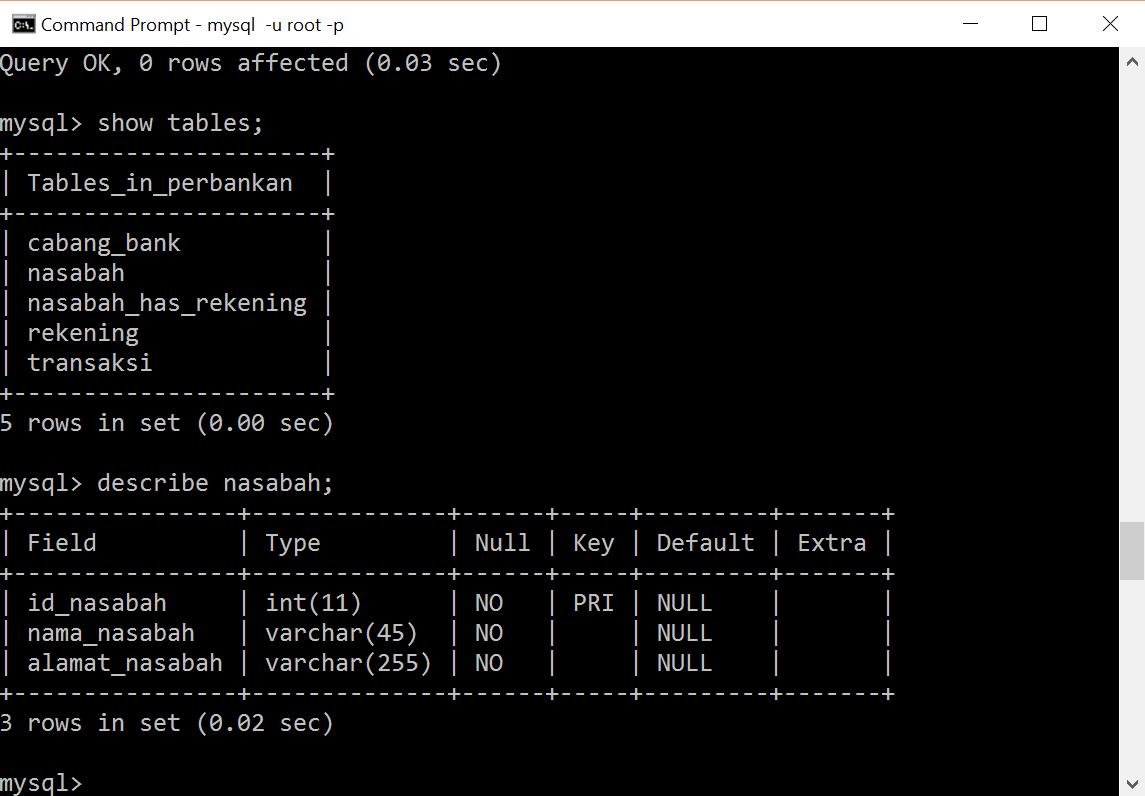 Tugas Implementasikan hasil rancangan database yang menangani data kuliah pada tugas modul 2 ke dalam program mysql. 29Modul 5Data Manipulation Language (DML)Tujuan Mahasiswa mampu memahami dan mengisi tabel dalam database. Mahasiswa mampu memahami dan memanipulasi data dalam database. Landasan Teori Data Manipulation Language (DML) adalah suatu statement yang dijalankan pada saat kita memerlukan : penambahan baris baru pada table. memodifikasi baris yang ada pada table. menghapus baris yang ada pada table. DML  Statement  identik dengan  operasi  INSERT,  MODIFY  dan  DELETE.  Istilah  Transaksimengandung pengertian kumpulan Statement DML yang membentuk suatu fungsi tertentu.Menambahkan baris baru ke dalam tabel (INSERT) Menambahkan baris baru ke dalam table menggunakan perintah INSERT. INSERT INTO table [(column [, column …] ) ] VALUES	(value [, value…] );Contoh :INSERT  INTO  nasabah(id_nasabah,  nama_nasabah,  alamat_nasabah)VALUES(1, ’Sutopo’,’ Jl. Jendral Sudirman 12’);Perubahan data dalam tabel (UPDATE). Untuk memodifikasi baris data yang ada pada table digunakan perintah UPDATE. Sintak dari perintah UPDATE : UPDATE table SET column = value [, column = value, …] [WHERE condition]; Contoh : UPDATE nasabah SET alamat_nasabah = ‘Jalan Jenderal Sudirman No.12’ WHERE nama_nasabah = ‘Sutopo’; Menghapus data dalam tabel (DELETE). Baris data yang ada pada table dapat dihapus dengan menggunakan perintah DELETE. DELETE FROM table [WHERE condition] 30Contoh :DELETE FROM nasabahWHERE nama_nasabah = ‘Sutopo’;Transaksi dalam database Jika DML berkaitan dengan manipulasi data pada table, maka DDL (Data Definition Language) berkaitan dengan pendefinisian table, sedangkan DCL (Data Control Language) berkaitan kontrol transaksi. DDL dan DCL secara otomatis akan di-commit (dilakukan perubahan secara permanen) pada akhir dari transaksi. Ada 2 statement DCL yang penting yaitu COMMIT dan ROLLBACK, selain dari itu ada SAVEPOINT. Perintah COMMIT menandai perubahan secara permanen. pada data. Sedangkan ROLLBACK mengembalikan keadaan sesuai dengan titik (keadaan) yang ditandai dengan SAVEPOINT, atau jika ROLLBACK tidak diberi parameter maka keadaan akan dikembalikan pada titik perubahan yang terakhir. Transaksi akan diproses secara implicit atau dilakukan operasi COMMIT secara otomatis, untuk keadaan berikut : Setelah Statement DDL diberikan. Setelah Statement DCL diberikan. Proses exit secara normal dari SQL*PLUS. Sedangkan perintah ROLLBACK secara otomatis akan dijalankan jika terjadi kondisi yangabnormal atau terjadi system failure.Alat dan Bahan Komputer dengan sistem operasi Windows 7 Program aplikasi XAMPP dengan PhpMyAdmin Modul Praktikum Sistem Berkas dan Basis Data Langkah-langkah praktikum Jalankan XAMPP Control Panel. Jalankan server Apache dan MySQL. Buka Command Prompt dan login sebagai root ke MySQL seperti di langkah pada Modul 1. Pilih database perbankan dengan perintah “use perba nkan”. Sehingga akan muncul pemberitahuan “database changed” Kemudian masukan data-data berikut ini ke dalam database perbankan. 31Tabel : nasabahTabel : cabang_bankTabel : nasabah_has_rekening33Tabel : transaksiLakukan update untuk kasus-kasus berikut ini. Nasabah dengan nama “Indri Hapsari” pindah alamat k e “Jalan Slamet Riyadi No.34”. Cabang dengan kode “BRUW” pindah ke alamat “Jalan A  . Yani No.23”. Lakukan penghapusan untuk kasus-kasus berikut. Nasabah dengan id “7” menutup rekeningnya. Cabang dengan nama_cabang “Bank Rut Unit Magelang”  menutup kantornya. Tugas Masukan beberapa record ke setiap tabel dalam database yang telah anda buat pada modul 4. Print out hasil implementasi rancangan tersebut dan analisa hasilnya. (Masing-masing 10 record untuk tabel master dan 20 record untuk tabel transaksi) 35Modul 6Query Standar dan VariasinyaTujuan Mahasiswa mampu menggunakan intruksi seleksi standard an beberapa variasi dasarnya. Landasan Teori SELECT STATEMENTS digunakan untuk menentukan atau memilih data yang akan ditampilkan ketika melakukan query terhadap basis data. Struktur select statements di postgreSQL adalah sebagai berikut: SELECT [ ALL | DISTINCT [ ON ( expression [, ...] ) ] ] * | expression [ AS output_name ] [, ...] [ FROM from_item [, ...] ] [ WHERE condition ] [ GROUP BY expression [, ...] ] [ HAVING condition [, ...] ] [ { UNION | INTERSECT | EXCEPT } [ ALL ] select ] [ ORDER BY expression [ ASC | DESC | USING operator ] [, ...] ] [ FOR UPDATE [ OF tablename [, ...] ] ] [ LIMIT { count | ALL } ] [ OFFSET start ] Contoh SELECT : Untuk melihat semua kolom dari suatu tabel: SELECT * FROM nasabah; Untuk melihat kolom(-kolom) tertentu: SELECT nama_nasabah FROM nasabah; SELECT id_nasabah, nama_nasabah FROM nasabah; Secara umum: SELECT <nama kolom, ...> FROM <nama tabel>; 36Columns Alias (AS) AS digunakan untuk mengganti nama kolom pada tampilan SELECT. Contoh: SELECT nama_nasabah AS “Nama Nasabah” FROM nasabah; SELECT nama_nasabah AS “Nasabah”, alamat_nasabah AS “Alamat Nasabah” FROM nasabah; Where Digunakan untuk membatasi hasil SELECT yang ditampilkan berdasarkan kondisi yang ditentukan. Contoh: SELECT nama_nasabah FROM nasabah WHERE nama_nasabah=‘Ali Topan’; SELECT nama_nasabah, alamat_nasabah FROM nasabah WHERE id_nasabah=2; Bisa menggunakan >, <, <> (atau !=), >=, <= Gunakan AND atau OR untuk lebih dari satu kondisi: SELECT*FROM nasabah WHERE nama_nasabah = ‘Rina Marsudi’ AND alamat_nasabah=‘Jl. Kusumanegara 30’; SELECT*FROM nasabah WHERE nama_nasabah=‘Ali Topan’ OR id_nasabah = 2; Pencarian NULL Gunakan IS NULL untuk mencari NULL: SELECT*FROM rekening WHERE kode_cabang IS NULL; Gunakan IS NOT NULL untuk mencari yang tidak NULL: SELECT*FROM rekening WHERE kode_cabang IS NOT NULL; Pencarian String Gunakan LIKE untuk mencari string tertentu: SELECT*FROM nasabah WHERE nama_nasabah LIKE ‘Ali Topan’; Bisa menggunakan %: SELECT*FROM nasabah WHERE alamat_nasabah LIKE %negara%’; Bisa menggunakan _ untuk 1 huruf: SELECT*FROM nasabah WHERE nama_nasabah LIKE ‘Ali T_p_n’; Untuk pencarian yang case insensitive (tidak mempedulikan huruf besar atau kecil), gunakan ILIKE: SELECT*FROM nasabah WHERE nama_nasabah ILIKE ‘% marsudi’; 37Order by Digunakan untuk mengurutkan hasil SELECT. Jenis-jenisnya adalah sebagai berikut ini : Untuk mengurutkan dari kecil ke besar: SELECT*FROM nasabah ORDER BY nama_nasabah; Untuk mengurutkan dari besar ke kecil: SELECT*FROM nasabah ORDER BY nama_nasabah DESC; Untuk melakukan pengurutan lebih dari satu kolom, pisahkan dengan tanda koma: SELECT*FROM nasabah_has_rekening ORDER BY no_rekening, id_nasabah; Anda bisa menentukan DESC untuk kolom(-kolom) tertentu, misalnya: SELECT*FROM nasabah_has_rekening ORDER BY no_rekening, id_nasabah DESC; SELECT*FROM nasabah_has_rekening ORDER BY no_rekening DESC, id_nasabah; Limit dan Offset Digunakan untuk membatasi jumlah baris yang ditampilkan dalam SELECT. Contoh: Hanya menampilkan 3 baris pertama: SELECT*FROM nasabah ORDER BY id_nasabah LIMIT 3; Menampilkan 2 baris setelah melewati 2 baris pertama: SELECT*FROM nasabah ORDER BY id_nasabah LIMIT 2 OFFSET 2; Perhatian: penggunaan LIMIT sebaiknya selalu digunakan bersama dengan ORDER BY, sehingga urutan yang ditampilkan akan selalu konsisten. LIMIT dan OFFSET sangat berguna dalam tampilan yang berbasis web (melalui web browser dengan menggunakan PHP atau JSP) agar tampilan data tidak terlalu besar dan bisa lebih rapi. Tampilan data yang banyak bisa diatur dan dibagi menjadi beberapa halaman (pages). Tabel Join Cross Join Menggabungkan semua record dari tabel pertama dengan semua record di tabel kedua. Banyaknya record dari cross join = jumlah record tabel pertama X jumlah record tabel kedua Contoh: SELECT*FROM rekening CROSS JOIN cabang_bank; Inner Join 38Menghubungkan 2 (atau lebih) tabel berdasarkan attribute penghubung. Metode 1: SELECT*FROM rekening INNER JOIN cabang_bank USING(kode_cabang); Metode 2: SELECT*FROM rekening INNER JOIN cabang_bank ON rekening.kode_cabang = cabang_bank.kode_cabang; Metode 3: SELECT * FROM rekening NATURAL INNER JOIN cabang_bank; Metode 4: SELECT * FROM rekening, cabang_bank WHERE rekening.kode_cabang= cabang_bank.kode_cabang; Perhatian: Untuk INNER JOIN, Anda dapat menghilangkan kata ‘INNER’. Jadi, cukup dengan kata ‘JOIN’ saja. Dengan metode 4, jika kolom yang ingin ditampilkan ada di lebih dari 2 tabel, maka Anda harus menentukan tabel mana yang diinginkan. Contoh: SELECT nasabah.id_nasabah, nama_nasabah, no_rekening FROM nasabah, nasabah_has_rekening WHERE nasabah.id_nasabah= nasabah_has_rekening.id_nasabah; Tabel Alias Untuk kemudahan penulisan SQL, kita bisa membuat table alias. Contoh: SELECT*FROM nasabah A, nasabah_has_rekening B WHERE A.id_nasabah=B.id_nasabah; SELECT A.id_nasabah, nama_nasabah, no_rekening FROM nasabah A, nasabah_has_rekening B WHERE A.id_nasabah=B.id_nasabah; Distinct Dalam table join, kadang-kadang ada informasi yang berulang. Untuk menghilangkan pengulangan tersebut, gunakan DISTINCT. Contoh: SELECT DISTINCT nama_nasabah, alamat_nasabah FROM nasabah NATURAL JOIN nasabah_has_rekening; 39Perhatikan perbedaan dengan berikut: SELECT nama_nasabah, alamat_nasabah FROM nasabah NATURAL JOIN nasabah_has_rekening; Right Outer Join Menampilkan hasil join tabel pertama (sisi kiri) dengan tabel kedua (sisi kanan), serta semua record di tabel kedua (sisi kanan/right): SELECT*FROM rekening NATURAL RIGHT OUTER JOIN cabang_bank; Ketiga metode pertama yang telah disebutkan untuk INNER JOIN juga berlaku untuk RIGHT OUTER JOIN, yaitu dengan menggunakan USING, ON, atau NATURAL. Left Outer Join Menampilkan hasil join tabel pertama (sisi kiri) dengan tabel kedua (sisi kanan), serta semua record di tabel pertama (sisi kiri/left): SELECT*FROM rekening NATURAL LEFT OUTER JOIN cabang_bank; Ketiga metode yang telah disebutkan untuk RIGHT OUTER JOIN juga berlaku untuk LEFT OUTER JOIN, yaitu dengan menggunakan USING, ON, atau NATURAL. Full Outer Join Menampilkan hasil join tabel pertama dengan tabel kedua, serta semua record di kedua tabel tersebut: SELECT*FROM rekening NATURAL FULL OUTER JOIN cabang_bank; Ketiga metode yang telah disebutkan untuk LEFT/RIGHT OUTER JOIN juga berlaku untuk FULL OUTER JOIN, yaitu dengan menggunakan USING, ON, atau NATURAL. Inner vs Outer Join Dalam Inner Join: yang ditampilkan hanyalah hasil dari table join yang berhasil, yaitu semua record yang berhubungan di kedua tabel yang digabungkan. Dalam Outer Join: selain menampilkan hasil dari Inner Join, Outer Join juga menampilkan semua record yang tidak berhubungan di kedua tabel yang digabungkan. Multiple Join Untuk lebih dari 2 tabel, tinggal diteruskan saja JOINnya. Misalnya: SELECT*FROM nasabah NATURAL JOIN nasabah_has_rekening NATURAL JOIN rekening; Cara lain: 40SELECT*FROM nasabah A, nasabah_has_rekening B, rekening CWHERE	A.id_nasabah=B.id_nasabah	ANDB.no_rekening=C.no_rekening;Jika melakukan multiple join (lebih dari 2 tabel), Anda harus memperhatikan urutan join. Urutan table join perlu mengikuti alur relationship yang tertera di ER Diagram. Oleh karena itu, sebaiknya Anda menggunakan ER Diagram agar bisa menghasilkan table join yang benar. Alat dan Bahan Komputer dengan sistem operasi Windows 7 Program aplikasi XAMPP dengan PhpMyAdmin Modul Praktikum Sistem Berkas dan Basis Data Langkah-langkah Praktikum Jalankan XAMPP Control Panel. Jalankan server Apache dan MySQL. Buka Command Prompt dan login sebagai root ke MySQL seperti di langkah pada Modul 1. Pilih database perbankan dengan perintah “use perba nkan”. Sehingga akan muncul pemberitahuan “database changed” Tampilkan nama bank dan alamat bank untuk semua cabang bank dan diurutkan berdasarkan nama bank dengan kode berikut : SELECT nama_cabang, alamat_cabang FROM cabang_bank ORDER BY nama_cabang; Tampilkan nomor rekening, pin, dan jumlah saldo untuk semua rekening dan diurutkan berdasarkan jumlah saldo dari yang paling besar ke yang paling kecil dengan kode berikut SELECT no_rekening, pin, saldo FROM rekening ORDER BY saldo DESC; Tampilkan nomor rekening, nama nasabah, dan alamat nasabah dari semua nasabah yang memiliki rekening dan diurutkan berdasarkan nama nasabah dengan kode berikut. SELECT rekening.no_rekening, nasabah.nama_nasabah, nasabah.alamat_nasabah FROM rekening, nasabah, nasabah_has_rekening WHERE nasabah.id_nasabah= nasabah_has_rekening.id_nasabahFK AND rekening.no_rekening=nasabah_has_rekening.no_rekeningFK ORDER BY nasabah.nama_nasabah; Tampilkan nomor rekening, nama nasabah, dan jumlah saldo untuk semua rekening yang dimiliki oleh nasabah dan diurutkan berdasarkan nama nasabah dengan kode berikut : SELECT  rekening.no_rekening,  nasabah.nama_nasabah,  rekening.saldo FROM	rekening,	nasabah,	nasabah_has_rekening	WHERE41nasabah.id_nasabah= nasabah_has_rekening.id_nasabahFK AND rekening.no_rekening= nasabah_has_rekening.no_rekeningFK ORDER BY nasabah.nama_nasabah;Tugas Tampilkan nama nasabah, alamat nasabah, jenis transaksi dan jumlah transaksi dimana jenis transaksinya adalah kredit dan diurutkan berdasarkan nama nasabah! Tampilkan nomor rekening, nama nasabah, jenis transaksi dan jumlah transaksi yang melakukan transaksi pada tanggal 21 November 2009 dan diurutkan berdasarkan nama nasabah! Tampilkan nomor rekening, nama nasabah, jenis transaksi dan jumlah transaksi dimana jumlah transaksi = Rp 20.000! Tampilkan nomor rekening, nama nasabah dan alamat nasabah dimana nama nasabah diawali dengan kata ‘Su’! Tampilkan nomor rekening dengan alias ‘Nomor Rekening’, nama nasabah dengan alias ‘Nama Nasabah’, jumlah transaksi dengan alias ‘Juml ah Transaksi’ dimana jenis transaksinya adalah debit! Urutkan berdasarkan nama nasabah! 42Modul 7AggregasiTujuan Mahasiswa mampu menggunakan beberapa fungsi agregasi dalam melakukan seleksi data. Landasan Teori IN Contoh: SELECT*FROM rekening WHERE kode_cabang IN (‘BRUM’, ‘BRUL’); Perintah SQL di atas sama dengan: SELECT*FROM rekening WHERE kode_cabang = ‘BRUM’ OR kode_cabang = ‘BRUL’; Tidak ada batas banyaknya nilai yang bisa ada di dalam IN (...). NOT IN Contoh: SELECT*FROM rekening WHERE kode_cabang NOT IN (‘BRUS’, ‘BRUM’); Perintah SQL di atas sama dengan: SELECT*FROM rekening WHERE kode_cabang <> ‘BRUS’ AND kode_cabang <> ‘BRUM’; Nilai NULL tidak akan tampil dalam IN dan NOT IN. Perhatikan perbedaan penggunaan OR dan AND dalam IN dan NOT IN. BETWEEN Contoh: SELECT*FROM rekening WHERE saldo BETWEEN 500000 AND 1000000; Perintah SQL di atas sama dengan: SELECT*FROM rekening WHERE saldo>=500000 AND saldo<= 1000000; Nilai yang pertama dalam BETWEEN harus lebih kecil dari nilai yang kedua. Bisa untuk string. NOT BETWEEN Contoh: SELECT*FROM rekening WHERE saldo NOT BETWEEN 500000 AND 1000000; Perintah SQL di atas sama dengan: SELECT*FROM rekening WHERE saldo<500000 OR saldo>1000000; 43Perhatikan perbedaan penggunaan AND dan OR dalam BETWEEN dan NOT BETWEEN. AGGREGATE FUNCTIONS Fungsi-fungsi untuk aggregate: MIN() Digunakan untuk mencari nilai terkecil dari sekumpulan record. Contoh: SELECT MIN(saldo) FROM rekening; Bisa dibatasi dengan WHERE clause sehingga hanya record(-record) tertentu yang ditelusuri: SELECT MIN(saldo) FROM rekening WHERE kode_cabang=‘BRUS’; MAX() Digunakan untuk mencari nilai terbesar dari sekumpulan record. Contoh: SELECT MAX(saldo) FROM rekening; Juga bisa dibatasi dengan WHERE clause: SELECT MAX(saldo) FROM rekening WHERE kode_cabang=‘BRUS’; COUNT() Digunakan untuk menghitung banyaknya record. Contoh: SELECT COUNT(*) FROM nasabah; SELECT COUNT(nama_nasabah) FROM nasabah; SELECT COUNT(alamat_nasabah) FROM nasabah; Juga bisa dibatasi dengan WHERE clause. Jika kita ingin menghitung banyaknya record yang unik (tidak ada pengulangan), gunakan DISTINCT: SELECT COUNT(DISTINCT alamat_nasabah) FROM nasabah; SUM() Digunakan untuk menjumlahkan nilai-nilai dari sekumpulan record. Contoh: SELECT SUM(saldo) FROM rekening; Bisa dibatasi dengan WHERE clause: SELECT SUM(saldo) FROM rekening WHERE kode_cabang=‘BRUS’; AVG() Digunakan untuk menghitung rata-rata nilai dari sekumpulan record. Contoh: 44SELECT AVG(saldo) FROM rekening;Bisa dibatasi dengan WHERE clause: SELECT AVG(saldo) FROM rekening WHERE kode_cabang=‘BRUS’; Beberapa aggregate functions bisa digabungkan dalam satu perintah SQL: SELECT MIN(saldo), MAX(saldo), AVG(saldo) FROM rekening; Bisa menambahkan ekspresi aritmatika: SELECT SUM(saldo + 1000) FROM rekening; SELECT SUM(saldo) + 1000 FROM rekening; SELECT MAX(saldo) - MIN(saldo) FROM rekening; Bisa menggunakan Column Alias (AS) untuk membuat tampilan lebih profesional. GROUP BY – Digunakan untuk mengelompokkan sekumpulan record berdasarkan (kolom-kolom) tertentu. Contoh: SELECT jenis_transaksi FROM transaksi GROUP BY jenis_transaksi; SELECT jenis_transaksi, tanggal FROM transaksi GROUP BY jenis_transaksi, tanggal; –    Hasil yang sama bisa didapatkan dengan menggunakan DISTINCT: SELECT DISTINCT jenis_transaksi, tanggal FROM transaksi; – Jika menggunakan GROUP BY, semua field yang ingin ditampilkan dalam SELECT harus tercantum di GROUP BY. Contoh yang salah: SELECT jenis_transaksi, tanggal FROM transaksi GROUP BY jenis_transaksi; SELECT jenis_transaksi, tanggal FROM transaksi GROUP BY tanggal; Contoh yang benar: SELECT jenis_transaksi, tanggal FROM transaksi GROUP BY jenis_transaksi, tanggal; HAVING – Merupakan pasangan dari GROUP BY, digunakan untuk membatasi kelompok yang ditampilkan: SELECT jenis_transaksi, tanggal FROM transaksi GROUP BY jenis_transaksi, tanggal HAVING jenis_transaksi=‘kredit’; – Hasil yang sama bisa didapatkan dengan: 45SELECT  jenis_transaksi,  tanggal  FROM  transaksi  WHEREjenis_transaksi=‘kredit’ GROUP BY jenis_transaksi, tanggal;– Jika menggunakan HAVING, maka pembatasan dilakukan setelah hasil dikelompokkan dalam GROUP BY. – Jika menggunakan WHERE, maka pembatasan dilakukan sebelum hasil dikelompokkan dalam GROUP BY. – Field (-field) yang disebut di HAVING harus ada di GROUP BY, atau berupa aggregate functions. Contoh yang salah: SELECT jenis_transaksi, tanggal FROM transaksi GROUP BY jenis_transaksi, tanggal HAVING jumlah=50000; Contoh yang benar: SELECT jenis_transaksi, tanggal FROM transaksi WHERE jumlah=50000 GROUP BY jenis_transaksi, tanggal; GROUP BY dan AGGREGATE – GROUP BY sangat cocok untuk aggregate functions. Dengan menggunakan GROUP BY, kita bisa mengelompokkan record-record dan menghitung min, max, count, sum, dan avg untuk masing-masing kelompok. Contoh: SELECT kode_cabang, MIN(saldo), MAX(saldo), COUNT(*), SUM(saldo), AVG(saldo) FROM rekening GROUP BY kode_cabang; – Bisa digabungkan dengan tabel join dan ORDER BY: SELECT nama_cabang, SUM(saldo) FROM rekening NATURAL JOIN cabang_bank GROUP BY nama_cabang ORDER BY nama_cabang; – Hasil di atas menampilkan total saldo untuk masing-masing cabang_bank. – Perintah SQL di bawah menampilkan banyaknya nasabah yang dilayani oleh masing-masing cabang bank: SELECT nama_cabang, COUNT(DISTINCT id_nasabah) FROM cabang_bank NATURAL JOIN rekening NATURAL JOIN nasabah_has_rekening GROUP BY nama_cabang ORDER BY nama_cabang; – Contoh dengan HAVING: SELECT kode_cabang, SUM(saldo), COUNT(*) FROM rekening GROUP BY kode_cabang HAVING SUM(saldo) >= 5000000 ORDER BY kode_cabang; 46Karena SUM(saldo) hanya bisa dihitung setelah hasil dikelompokkan dengan GROUP BY, maka kita harus menggunakan HAVING untuk membatasi hasil berdasarkan SUM(saldo) >= 5000000. Kita tidak bisa menggunakan WHERE.Alat dan Bahan Komputer dengan sistem operasi Windows 7 Program aplikasi XAMPP dengan PhpMyAdmin Modul Praktikum Sistem Berkas dan Basis Data Langkah-langkah Praktikum Jalankan XAMPP Control Panel. Jalankan server Apache dan MySQL. Buka Command Prompt dan login sebagai root ke MySQL seperti di langkah pada Modul 1. Pilih database perbankan dengan perintah “use perba nkan”. Sehingga akan muncul pemberitahuan “database changed” Tampilkan tanggal transaksi, jenis transaksi, dan jumlah transaksi untuk semua transaksi yang dilakukan oleh Sutopo dan Canka Lokananta dan diurutkan berdasarkan tanggal transaksi dengan kode berikut : SELECT transaksi.tanggal, transaksi.jenis_transaksi, transaksi.jumlah FROM nasabah, transaksi WHERE nasabah.id_nasabah=transaksi.id_nasabahFK AND nasabah.nama_nasabah IN ('Sutopo','Canka Lokananta') ORDER BY transaksi.tanggal; Tampilkan tanggal transaksi, nama nasabah, jenis transaksi, dan jumlah transaksi untuk semua transaksi yang terjadi dari 15 November sampai 20 November 2009 dan diurutkan berdasarkan tanggal transaksi dan nama nasabah dengan kode berikut : WHERE transaksi.tanggal BETWEEN '2009-11-15' AND '2009-11-20' ANDnasabah.id_nasabah=transaksi.id_nasabahFK	ORDER	BYtransaksi.tanggal, nasabah.nama_nasabah;Tampilkan jenis transaksi dan total jumlah transaksi (dalam rupiah) untuk tiap jenis transaksi dan diurutkan berdasarkan jenis transaksi dengan kode berikut : SELECT transaksi.jenis_transaksi AS "Jenis Transaksi", SUM(jumlah) AS "Jumlah (Rp)" FROM transaksi GROUP BY transaksi.jenis_transaksi ORDER BY transaksi.jenis_transaksi; Tampilkan jenis transaksi, jumlah transaksi yang terbesar serta yang terkecil untuk tiap jenis transaksi dan diurutkan berdasarkan jenis transaksi dengan kode berikut : 47SELECT jenis_transaksi AS "Jenis Transaksi", MAX(jumlah) AS "Transaksi Terbesar", MIN(jumlah) AS "Transaksi Terkecil" FROM transaksi GROUP BY transaksi.jenis_transaksi ORDER BY transaksi.jenis_transaksi;Tampilkan jenis transaksi, total jumlah transaksi (dalam rupiah), dan banyaknya transaksi yang tercatat untuk tiap jenis transaksi yang terjadi sebelum bulan Desember 2009 dan diurutkan berdasarkan jenis transaksi dengan kode berikut : SELECT jenis_transaksi AS "Jenis Transaksi", SUM(jumlah) AS "Jumlah (Rp)", COUNT(jumlah) AS "Jumlah Transaksi" FROM transaksi WHERE tanggal BETWEEN '2009-11-1' AND '2009-11-30' GROUP BY transaksi.jenis_transaksi ORDER BY transaksi.jenis_transaksi; Tugas Tampilkan jenis transaksi, jumlah transaksi dalam Rp dan total transaksi untuk nasabah yang bernama akhiran ‘Kartika Padmasari’ untuk masi ng-masing jenis transaksi! Berapa jumlah total saldo yang dimiliki oleh Maryati? Tampilkan jumlah transaksi yang ditangani oleh masing-masing cabang bank! Tampilkan nama nasabah dan jumlah saldo yang memiliki saldo antara Rp 500.000 sampai Rp 2.000.000! Tampilkan nama nasabah, tanggal transaksi dan jumlah transaksi dalam Rp dimana jumlah transaksi di atas Rp 100.000 dan urutkan berdasarkan jumlah transaksi dari yang besar ke yang kecil! 48Modul 8Data Control LanguageTujuan Mahasiswa memahami perintah-perintah Data Control Language. Mahasiswa mampu mengimplementasikan perintah GRANT dan REVOKE. Landasan Teori Data Control Language (DCL) merupakan perintah-perintah yang dapat digunakan untuk menjaga keamanan basis data. Perintah tersebut dapat dipakai untuk menentukan akses basis data hanya dapat dilakukan oleh orang-orang tertentu dan dengan macam akses yang dibatasi pula. Adapun Objek-Objek DCL dalam Mysql diantaranya : Tabel User dari Database MySQL Tabel user adalah tabel yang ada dalam database MySQL. Tabel user hanya diperuntukkan bagi seorang Administrator (root). Tabel user bersifat global, apapun perubahan yang terjadi pada tabel ini akan mempengaruhi jalannya keseluruhan system MySQL. Tabel ini yang nantinya digunakan untuk mendefinisikan user dari basis data. Adapun isi dari tabel tersebut adalah sebagai berikut. 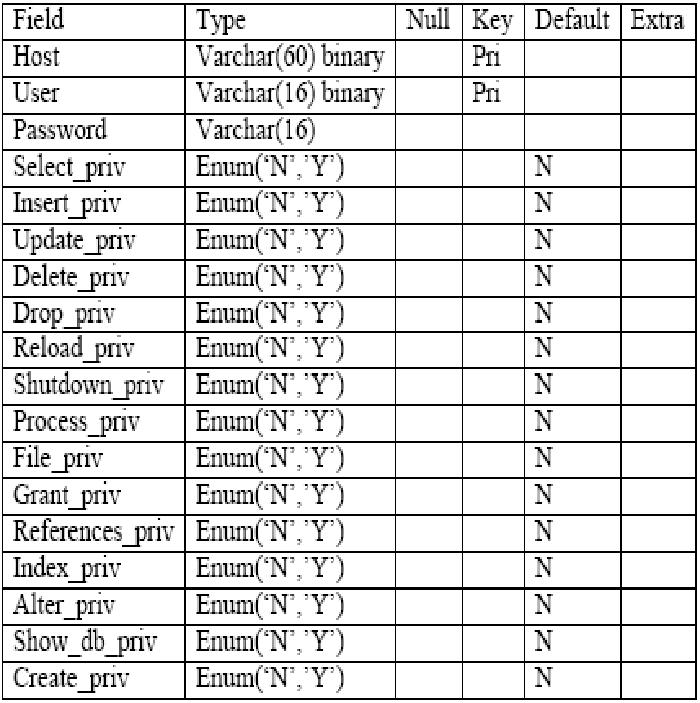 49Sintaks Umum :SELECT, UPDATE, DELETE, INSERT, FLUSHContoh Penggunaan :SELECT host, user, password FROM user; DELETE FROM user WHERE user=’’;UPDATE user SET password=password(‘xxxxxxxxxx’) WHERE user=’root’; insert into user (User,Password) values(‘Winda’,’w1nd’);FLUSH PRIVILEGES;Perintah FLUSH PRIVILEGES adalah suatu perintah untuk mengaktifkan perubahan-perubahan yang terjadi pada user, seperti hak akses, penggantian password pada user, dsb. Perintah FLUSH PRIVILEGES ini hukumnya wajib dilaksanakan setelah Anda melakukan perubahan (apapun juga) secara langsung ke dalam tabel user atau ke dalam database mysql.Tabel Table_Priv dari database MySQL Tabel_priv berfungsi mengatur tabel apa saja yang dapat diakses oleh seorang user, berikut jenis izin aksesnya. Tingkat akses hanya untuk tabel. Pada prinsipnya hanya bekerja seperti db table, kalau tidak digunakan untuk tabel sebagai ganti database. Sintaks Umum : SELECT, INSERT, UPDATE, DELETE, CREATE, DROP, GRANT, REFERENCES, INDEX, ALTER, CREATE VIEW, SHOW VIEW Contoh : Insert into tables_priv (User, table_name, table_priv)	values (’Febe,Elfrida’, ’Point_Of_Sales.jenis’, ’select’);GRANT Grant berfungsi untuk membuat user baru dan memberikan hak istimewa. Grant adalah salah satu privilege untuk tabel. Grant digunakan untuk memberikan privilege kepada tabel yang didefinisikan kepada pemakai lain. Privilege untuk pemakai dalam perintah grant didefinisikan dengan menggunakan nama-nama privilege. Nama privilege memudahkan administrator untuk dapat memberikan priivilege tanpa harus tahu apa nama field dan tabel yang harus diisi. Perintah grant secara otomatis akan menambah data pemakai apabila data nama pemakai yang disertakan pada perintah tersebut belum ada dalam tabel user. Perintah grant memudahkan administrator untuk tidak perlu melakukan perintah pendefinisian privilege dengan menggunakan sql. Karena dengan menggunakan sql, kita harus hafal nama tabel yang harus diisi, field apa saja yang harus diisi, jumlah field yang harus diisi. Kesalahan mudah dilakukan dengan menggunakan perintah sql karena 38 ketidaktelitian atau ketidakhafalan nama tabel dan nama field yang harus diisi. 50Sintaks umum :GRANT hak_akses ON nama_tabel TO pemakai;Contoh :GRANT SELECT ON Point_Of_Sales.jenis TO Febe;GRANT ALL PRIVILEGES ON Point_Of_Sales.User TO Admin; SHOW GRANTS FOR Admin;REVOKE Untuk menghapus batasan hak akses yang telah diatur dengan menggunakan perintah GRANT, digunakan perintah REVOKE. Sintaks Umum : REVOKE hak_akses ON nama_tabel FROM namaAccount@namaHost; REVOKE hak_akses ON nama_database.nama_tabel FROM user; \ Contoh Penggunaan : REVOKE SELECT ON Point_Of_Sales.jenis FROM Febe; REVOKE ALL PRIVILEGES ON Point_Of_Sales.user FROM Admin; Show Processlist Digunakan untuk menampilkan kegiatan apa saja yang terjadi pada MySQL server atau menampilkan informasi mengenai thread yang dieksekusi di server. Bila terdapat kegiatan yang membahayakan kita sebagai admin dapat menghentikan dengan perintah KILL atau MySQLAdmin. Sintaks Umum : SHOW PROCESSLIST; Kill Kill berfungsi menghentikan thread server / untuk membunuh proses yang sedang berjalan Sintaks Umum : KILL nomor_Id; Contoh Penggunaan : KILL 2; Optimize Table Tabel yang sering mengalami proses penghapusan dan penambahan akan menyebabkan struktur yang tidak teratur secara fisik atau telah terjadi fragmentasi. Penghapusan data dalam jumlah besar mempunyai peluang terjadinya fragmentasi. Terutama untuk data bertipe VARCHAR, TEXT atau BLOB. Tidak semua DBMS dapat melakukan fragmentasi, kita dapat melihat dukungan setiap DBMS Untuk mengatasi masalah fragmentasi solusinya adalah melakukan OPTIMIZE TABLE Untuk MySQL versi 3.23 ke atas mendukung fasilitas OPTIMIZE TABLE. Perlu diketahui pada saat OPTIMIZE TABLE dikerjakan, semua tabel 51akan di-lock (terkunci) Proses fragmentasi sebaiknya dilakukan secara berkala, misalnya setiap minggu atau setiap bulan.Sintaks Umum :OPTIMIZE TABLE tabel_1, tabel_2, tabel_3, tabel_n; Contoh Penggunaan :OPTIMIZE	TABLE	Point_Of_Sales.User,	Point_Of_Sales.item,Point_Of_Sales.jualGlobal;Alat dan Bahan Komputer dengan sistem operasi Windows 7 Program aplikasi XAMPP dengan PhpMyAdmin Modul Praktikum Sistem Berkas dan Basis Data Langkah-langkah Praktikum Jalankan XAMPP Control Panel. Jalankan server Apache dan MySQL. Buka Command Prompt dan login sebagai root ke MySQL seperti di langkah pada Modul 1. Pilih database perbankan dengan perintah “use mysql ”. Sehingga akan muncul pemberitahuan “database changed” Masukan user baru ke tabel user dengan sintaks berikut ini. insert into user (user,password) values (‘myuser’,’myuser’); Berikan hak akses kepada user “myuser” dengan sinta ks berikut ini. GRANT SELECT on perbankan.nasabah to myuser; FLUSH PRIVILEGES; GRANT SELECT on perbankan.cabang_bank to myuser; FLUSH PRIVILEGES; Keluar sebagai user root dengan sintax “exit;”. Login lagi sebagai “myuser” dengan sintaks sebagai berikut. mysql –u myuser Ubah database yang digunakan ke database perbankan dengan sintaks “use perbankan”. Sehingga akan muncul konfirmasi “database changed”. Coba lakukan select pada tabel nasabah dengan sintaks berikut. select * from nasabah; Selanjutnya coba lakukan insert pada tabel nasabah dengan sintaks berikut. insert into nasabah values(‘31’,’Susilo’,’Sukoharjo’); Kemudian ketikan perintah “exit”. Kemudian login la gi sebagai root. Kemudian hilangkan salah satu privilege untuk user myuser dengan sintaks berikut ini. REVOKE SELECT on perbankan.nasabah from myuser; 52FLUSH PRIVILEGE;Kemudian exit dan kembali login sebagai user “myuse r”. Gunakan database perbankan dengan sintaks “use perb ankan”. Selanjutnya silahkan dicoba untuk menggunakan perintah SELECT pada tabel nasabah. E.  Tugas Buat user baru sesuai dengan nama anda masing-masing. Beri Privilege untuk user tersebut dengan ketentuan sebagai berikut ini. Dapat melakukan INSERT, UPDATE, dan DELETE pada tabel nasabah. Hanya dapat melakukan SELECT pada tabel cabang_bank. Coba lakukan kasus berikut ini dengan login sebagai user yang dibuat dan screenshot hasilnya. Lakukan perintah SELECT pada tabel nasabah. Lakukan perintah INSERT pada tabel nasabah. Lakukan perintah INSERT pada tabel cabang_bank. Analisa hasil percobaan kalian tersebut. 53Modul 9SubQueryTujuan Mahasiswa mampu mengimplementasikan SubQuery untuk menyelesaikan kasus pengambilan data dari suatu basis data. Landasan Teori Dalam aplikasi yang menggunakan database tidak akan pernah terlepas dalam perolehan kembali data. Untuk memunculkan data yang dikemas lebih baik agar memudahkan pengguna data untuk mengerti dan memahami data tentunya tidak akan terlepas dari query-query sql yang lebih komplek apalagi data antara table satu dengan table lainnya saling berhubungan.Sangat panjang jika kita menulis subquery dalam satu baris(baris tunggal) dan multiple-row subqueris(banyak baris) dimana hanya satu kolom saja yang ingin ditampilkan dengan perintah select dan ini digunakan untuk mengevaluasi dari expression dalam induk perintah select. Jika kita ingin membandingkan dua atau lebih kolom, kita harus menulis sebuah gabungan klausa WHERE menggunakan operator logika. Menggunakan multiple-subqueries, kita dapat mengkombinasikan duplikat kondisi where ke dalam satu klausa WHERE.Sintaks Umum.select kolom, kolom,…from tablewhere (kolom, kolom,…) INselect kolom, kolom,.. From tableWhere kondisi);1.	SubQuery Perbandingan KolomMultiple-kolom membandingkan ke dalam subquery dan dijadikan campuran perbandingan atau pasangan perbandingan. Jika kita mempertimbangkan contoh “menampilan secara detail dari pekerja yang bekerja di beberapa department dan memiliki beberapa menager seperti ‘Daniel’”, kita dapat melihat hasil nya dari statement berikut:Select first_name, last_name, manager_id, department_id from employeeswhere manager_id IN (select manager_id from employees where firt_name=’Daniel)AND department_id IN (select department_id From employees where firt_name=’Daniel’);542.	SubQuery Pasangan Perbandingan SubqueryMenampilkan secara detail dari pekerja yang di manage oleh beberapa manager and bekerja di beberapa department sebagai pekerja yang first_name nya adalah “John”.select employee_id, manager_id, department_id from employees where(manager_id, department_id) IN( select manager_id, department_id from employees where first_name='John')AND first_name <> 'John'Pada contoh diatas adalah contoh tampilan hasil dari query kombinasi nilai dari kolom manager_id dan kolom department_id untuk masung-asing baris pada table employees dengan nilai pada kolom manager_id dan kolom department_id untuk pekertja dengan first_name adalah “John”, subquery untuk menndapatk an kembali nilai dari manager_id dan department_id untuk employees dengan first_name “Jo hn” dieksekusi.Nilai perbandingan dengan kolom manager_id dan department_id untuk masing-masing baris dalam table employees. Jika kombinasi sesuai, baris akan ditampikan. Dalam output, record dari employees dengan first_name “Jo hn” tidak akan ditampilkan.3.	SubQuery NonPasangan Perbandingan SubqueryMenampilkan secara detail dari pekerja yang dimanage beberapa manager pekerja dengan firt_name “John” dan bekerja di beberap depa rtment dengan first_name Johnselect employee_id, manager_id, department_id from employeeswhere manager_id IN (select manager_id from employeeswhere first_name='John') ANDdepartment_id IN (select department_id from employeeswhere first_name='John') AND first_name<>'John';554.	Ekspresi-ekspresi Scalar SubqueryScalar subquery adalah subquery yang mengembalikan tepat satu nilai kolom dari satu baris. Scalar subquery dapat digunakan di:Bagian kondisi dan expresi dari DECODE and CASE Semua klausa dari SELECT kecuali GROUP BY Contoh scalar subquery dapa CASE expression : select employee_id, last_name,( CASEwhen department_id=(select department_id from departments where location_id=1800)THEN 'Canada' ELSE 'USA' END) location from employeesContoh subquery dalam klausa order by :select employee_id, last_name from employees eorder by ( select department_name from departments d where e.department_id=d.department_id);5.	Korelasi SubqueryKorelasi subquery digunakan untuk proses baris-perbaris.Masng-masing subquery di eksekusi setelah setiap baris setelah query paling luar. Oracle server menampilkan sebuah korelasi query mengacu sebuah kolom dari table yang menunjuk dapa parent statement. Korelasi subquery dievalusi ketika setiap baris diproses oleh statement induk. Induk statement dapat berupa select, update atau delete.Sintaks umum :Select kolom1, kolom2,… From table1 outer Where kolom1 operator (select kolom1, kolom2,.. From table2Where expresi=outer.expresi2);Menampilkan semua pekerja yang mendapatkan lebih dari rata-rata gaji dari department tertentuselect last_name, salary, department_id fromemployees outer56where salary >(select AVG(salary)from employeeswhere department_id=outer.department_id);Menggunakan Operator Exists Operator EXISTS mengecek keberadaan dari baris dalam hasil subquery. Jika Nilai baris dari subquery ditemukan: o Pencarian tidak akan dilanjutkan dalam query terdalam o Kondisi tetap benar Jika Nilai baris dari subquery tidak ditemukan: o Kondisi akan salah o Pencarian akan diteruskan samapi pada query paling dalam. Menemukan pekerja yang paling sedikit memberikan laporan : select employee_id, last_name, job_id, department_id from employees outer where EXISTS ( select 'X' from employees where manager_id=outer.employee_id); Korelasi Update Menggunakan korelasi query untuk update baris berdasar pada baris dari table lain Sintaks Umum. Update table1 alias Set kolom=(select expression From table2 aliasWhere alias1.kolom=alias2.kolom);Denormalisasi table EMP16 dengan menambahkan sebuah kolom untuk memasukan padadepartment name.Create table emp16 as select * from employees;Alter table emp16 add(department_name varchar2(25));Select department_name from emp16;update emp16 e set department_name=(select department_name from departments d where e.department_id=d.department_id);Select department_name from emp16;57Korelasi Delete Menggunakan korelasi subquery untuk mendelete row berdasarkan pada baris dari table lain Sintaks umum : DELETE from table1 alias WHERE kolom operator (select expression from table alias2 Where alias1.kolom=alias2.kolom); DELETE from emp16 E where employee_id=( select employee_id from employees where employee_id=E.employee_id); select * from emp16; Alat dan Bahan Komputer dengan sistem operasi Windows 7 Program aplikasi XAMPP dengan PhpMyAdmin Modul Praktikum Sistem Berkas dan Basis Data Langkah Praktikum Jalankan XAMPP Control Panel. Jalankan server Apache dan MySQL. Buka Command Prompt dan login sebagai root ke MySQL seperti di langkah pada Modul 1. Pilih database perbankan dengan perintah “use perba nkan”. Sehingga akan muncul pemberitahuan “database changed” Tampilkan detail data nasabah yang pernah melakukan transaksi kredit dengan menggunakan syntax subquery dibawah ini: SELECT * FROM nasabah where nasabah.id_nasabah IN (select DISTINCT transaksi.id_nasabahFK from transaksi where jenis_transaksi='kredit'); Tampilkan detail data nasabah yang tidak pernah melakukan segala jenis transaksi dengan menggunakan syntax sub query dibawah ini: SELECT * FROM nasabah where nasabah.id_nasabah NOT IN (select DISTINCT transaksi.id_nasabahFK from transaksi); Tampilkan cabang bank yang memiliki nilai rata-rata saldo paling besar untuk seluruh rekening dalam cabang tersebut menggunakan syntax sub query dibawah ini: SELECT cabang_bank.kode_cabang, cabang_bank.nama_cabang, AVG(rekening.saldo) as rata2 from cabang_bank, rekening where cabang_bank.kode_cabang=rekening.kode_cabangFK group by cabang_bank.kode_cabang having rata2 >= ALL (select AVG (saldo) FROM `rekening` group by kode_cabangFK); 58Tampilkan data transaksi yang melibatkan jumlah uang lebih besar dari rata-rata nilai keseluruhan transaksi yang pernah dilakukan menggunakan syntax sub query dibawah ini: Select * from transaksi where jumlah > (SELECT AVG(jumlah) FROM `transaksi`); Tugas Gunakan sub query untuk mendapatkan data-data berikut dari databse data kuliah yang telah anda bangun pada modul 4 dan 5. Ambil salah satu mata kuliah. Tampilkan daftar mahasiswa yang tidak mengambil mata kuliah tersebut. Satu dosen dapat mengampu lebih dair satu mata kuliah dan satu mahasiswa dapat mengambil lebih dari satu mata kuliah. Tampilkan daftar mahasiswa yang mengambil semua mata kuliah yang diampu oleh salah satu dosen! Karena salah satu mata kuliah (A) dihilangkan, seluruh mahasiswa yang mengambil matakuliah tersebut dipindahkan untuk mengambil mata kuliah lain (B). Lakukan update data menggunakan sub query! 59Modul 10MySQL dan PythonTujuan Mahasiswa memahami cara koneksi MySQL pada Python Mahasiswa memahami penggunaan MySQL pada Python Landasan Teori MySQL Connector MySQL connector adalah framework yang dibuat oleh MySQL untuk dapat mendukung berbagai macam bahasa pemrograman. Dengan memanfaatkan MySQL connector, pengembang perangkat lunak dapat mengolah database yang dibangun menggunakan bahasa pemrograman lain. Berikut adalah beberapa connector yang disediakan oleh MySQL : ADO.NET Driver (Connector/NET) ODBC Driver (Connector/ODBC) JDBC Driver (Connector/J) Python Driver (Connector/Python) C++ Driver (Connector/C++) C Driver (Connector/C) C API (mysqlclient) Bahasa Pemrograman Python Python adalah bahasa pemrograman yang diciptakan oleh Guido van Rossum pada tahun 1991. Python adalah salah satu bahasa pemrograman tingkat tinggi yang bersifat intrepreter, interaktif, object oriented, dan multi-platform. Sebagai bahasa tingkat tinggi python termasuk salah satu bahasa pemrogramman yang mudah di pelajari karena syntaks yang jelas dan elegan, di kombinasikan dengan penggunaan module-module siap pakai dan struktur data tingkat tinggi yang efisien.Bahasa pemrograman ini mudah dibaca dan terstruktur karena menggunakan indentasi. Berbeda dengan java atau C yang memanfaatkan kurung kurawal untuk menandai blok program, pada bahasa pemrograman ini setiap blok kode dipisahkan dengan susunan indentasi. Untuk memasukkan sub program dalam sebuah blok program, sub program tersebut harus diletakkan satu atau lebih spasi dari kolom suatu blok.60Koneksi MySQL pada Python Sebelum dapat melakukan installasi MySQL Connector, terlebih dahulu lakukan installasi Python. Python telah secara otomatis terinstall pada sistem operasi UNIX dan sistem operasi sejenis UNIX seperti Linux, OS X, dan FreeBSD. Pada sistem operasi Windows, installer python dapat diakses pada http://python.org/download/. Unduh konektor untuk python pada halaman berikut http://dev.mysql.com/downloads/connector/python/. Pastikan untuk mengunduh versi konektor yang sesuai dengan versi python yang terinstall pada perangkat anda. Lakukan instalasi package tersebut. 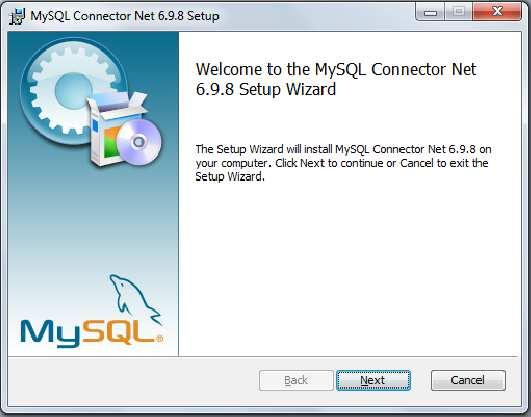 Pilih mode installasi yang diinginkan 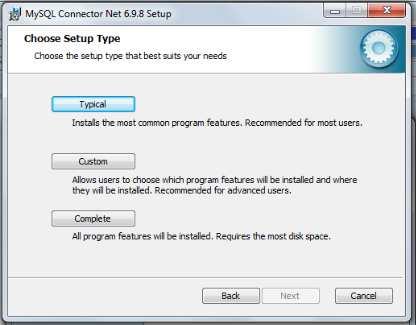 61Pilih tombol install untuk memulai installasi 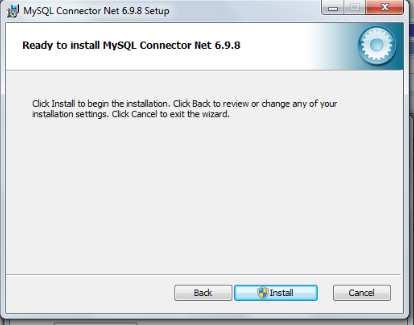 Tunggu beberapa saat sampai proses installasi selesai dilakukan. Kemudian tekan finish. 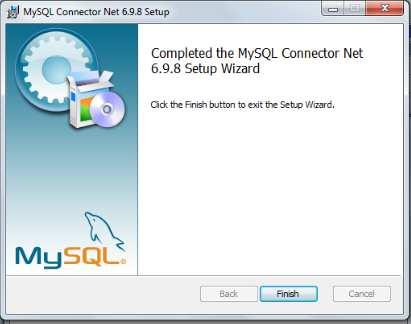 Untuk melakukan pengecekan, masukkan syntax “impor t mysql.connector” pada python command line. Apabila tidak terdapat pemberitahuan kesalahan, maka installasi konektor berhasil dilakukan. 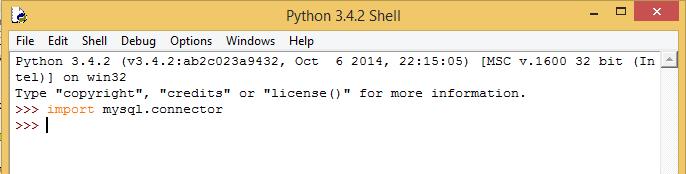 62Alat dan Bahan Python yang sudah terinstall. MySQL connector yang sudah terinstall. Langkah-Langkah Praktikum Jalankan XAMPP Control Panel. Jalankan server Apache dan MySQL. Buat sebuah file python dengan ekstensi .py Masukkan kode berikut ini untuk memasukkan data transaksi baru pada database perbankan. 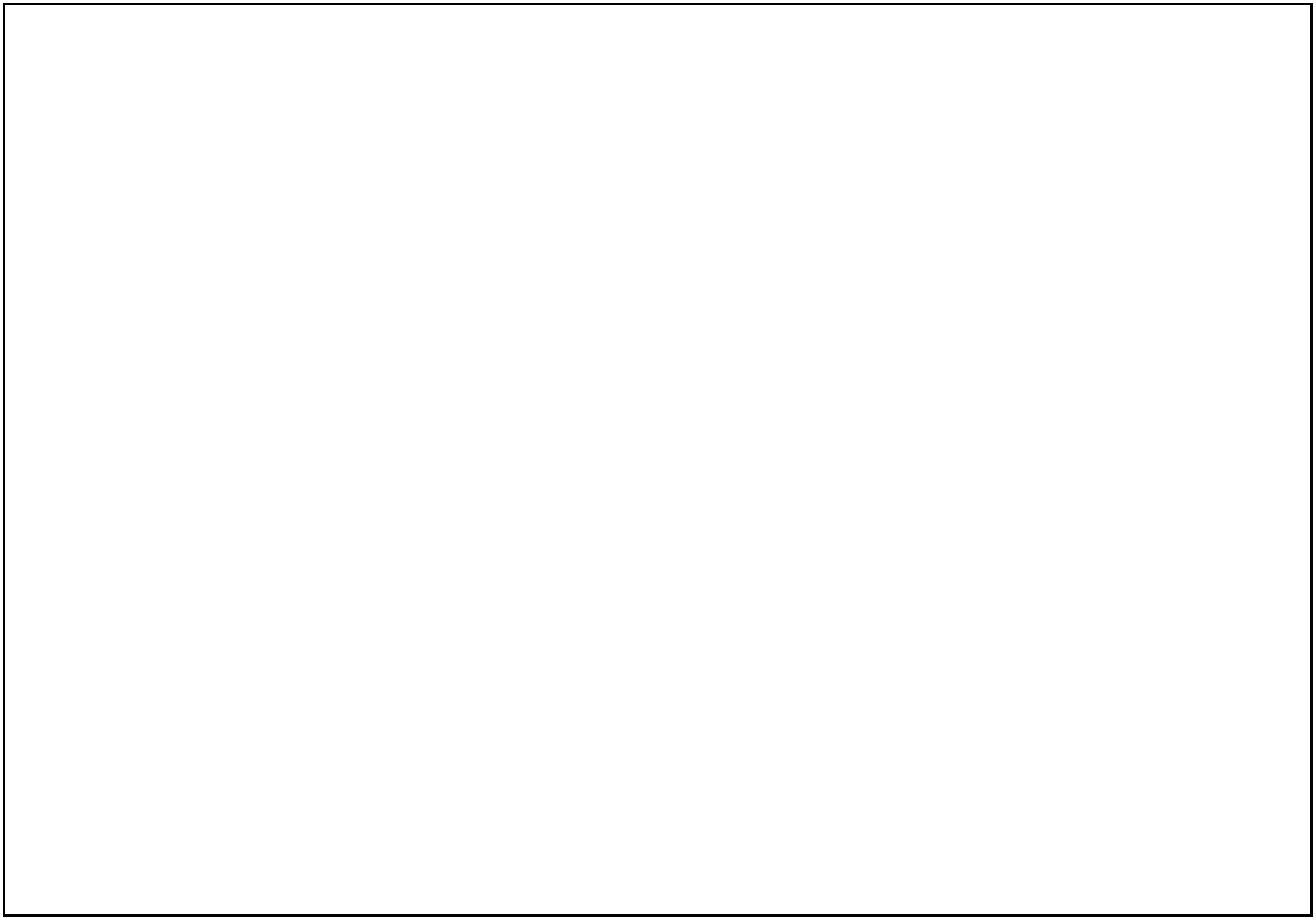 from datetime import date, datetime, timedelta import mysql.connectorcnx = mysql.connector.connect(user='root', database='perbankan') cursor = cnx.cursor()tanggal = datetime.now().date() tambah_transaksi = ("INSERT INTO transaksi ""(`id_nasabahFK`, `no_rekeningFK`, `jenis_transaksi`, `tanggal`, `jumlah`) " "VALUES (%s, %s, %s, %s, %s)")data_transaksi = ('9', '110','kredit', tanggal, '500') cursor.execute(tambah_transaksi, data_transaksi)cnx.commit()cursor.close()cnx.close()63Lakukan query untuk mengetahui transaksi yang dilakukan hari ini dengan menggunakan k 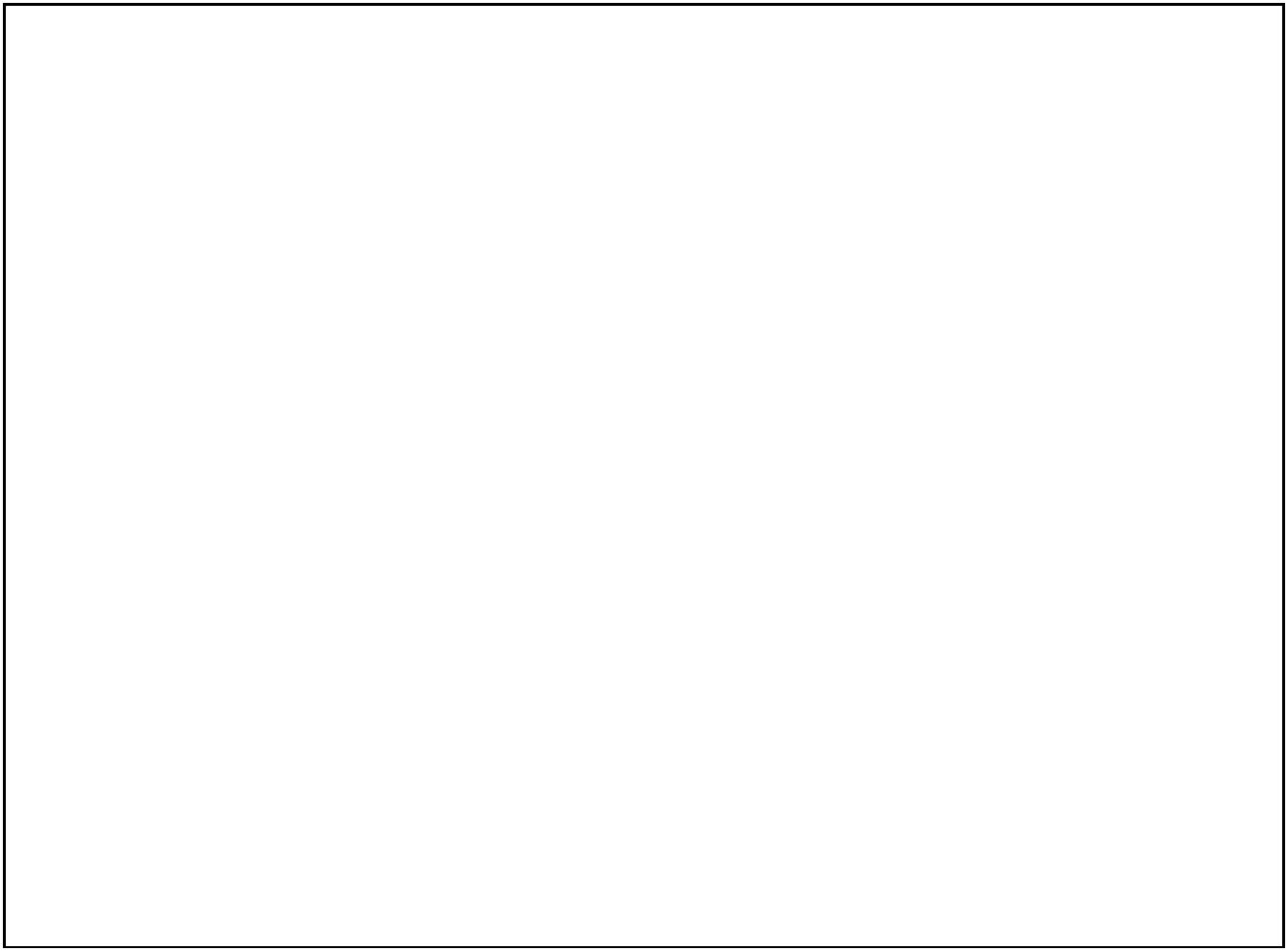 from datetime import date, datetime, timedelta import mysql.connectorcnx = mysql.connector.connect(user='root', database='perbankan') cursor = cnx.cursor()query = ("SELECT `id_nasabahFK`,`jenis_transaksi`, `tanggal`, `jumlah`" "FROM transaksi ""WHERE YEAR(tanggal)='2016'") cursor.execute(query)for (id_nasabahFK,jenis_transaksi, tanggal,jumlah) in cursor:print("nasabah dengan ID {} melakukan transaksi {} pada {:%d %b %Y} sejumlah {}".format( id_nasabahFK,jenis_transaksi, tanggal,jumlah))cursor.close()cnx.close()Tugas Buat kode program python untuk melakukan perintah INSERT, UPDATE, dan DELETE pada data transaksi. Buatlah kode program python untuk mendapatkan : Data nasabah. Data nasabah yang melakukan transaksi antara bulan oktober sampai desember. 64nasabahrekeningcabang_banktransaksinasabah-m:n-1:nrekening-n:11:ncabang_bank--transaksi-alamat_nasabahmelakukanTransaksialamat_nasabahNasabahmelakukanTransaksialamat_nasabahNasabahmelakukanTransaksiNo_rekeningRekeningditanganiCabang_bankNo_rekeningRekeningditanganiCabang_bankpinsaldoAlamat_cabangNama_cabangAlamat_cabangNama_cabangColoumn NameData Typeid_nasabahIntegernama_nasabahVarchar(45)alamat_nasabahVarchar(255)ButtonFungsi Relationship1:n (one to many)1:1 (one to one)n:m (many to many)id_nasabahnama_nasabahalamat_nasabah1SutopoJl. Jendral Sudirman 122MaryatiJl. MT. Haryono 313SuparmanJl. Hasanudin 814Kartika PadmasariJl. Manggis 155Budi Eko PrayogoJl. Kantil 306Satria Eka JayaJl. Slamet Riyadi 457Indri HapsariJl. Sutoyo 58Sari MurtiJl. Pangandaran 119Canka LokanantaJl. Tidar 8610Budi MurtonoJl. Merak 22kode_cabangkode_cabangnama_cabangnama_cabangalamat_cabangalamat_cabangBRUSBRUSBank Rut Unit SurakartaBank Rut Unit SurakartaJl. Slamet Riyadi 18Jl. Slamet Riyadi 18Jl. Slamet Riyadi 18BRUMBRUMBank Rut Unit MagelangBank Rut Unit MagelangJl. P. Tendean 63Jl. P. Tendean 63Jl. P. Tendean 63BRUBBRUBBank Rut Unit BoyolaliBank Rut Unit BoyolaliJl. Ahmad Yani 45Jl. Ahmad Yani 45Jl. Ahmad Yani 45BRUKBRUKBank Rut Unit KlatenBank Rut Unit KlatenJl. Suparman 23Jl. Suparman 23Jl. Suparman 23BRUYBRUYBank Rut Unit YogyakartaBank Rut Unit YogyakartaJl. Anggrek 21Jl. Anggrek 21Jl. Anggrek 21BRUWBRUWBank Rut Unit WonogiriBank Rut Unit WonogiriJl. Untung Suropati 12Jl. Untung Suropati 12Jl. Untung Suropati 12Tabel : rekeningTabel : rekeningno_rekeningkode_cabangpinpinsaldo101BRUS11111111500000102BRUS22222222350000103BRUS33333333750000104BRUM44444444900000105BRUM555555552000000106BRUS6666666630000003232107BRUS77771000000108BRUB00005000000109BRUB99990110BRUY1234550000111BRUK4321150000112BRUK0123300000113BRUY8888255000id_nasabahno_rekening11042103310531064101410751025107610971098111911010113811210108no_transno_rekeid_nasabahjenis_transtanggaljumlahaksiningaksi11053debit2009-11-105000021032debit2009-11-104000031014kredit2009-11-122000041063debit2009-11-135000051075kredit2009-11-133000061041kredit2009-11-1520000071109kredit2009-11-1515000081025debit2009-11-162000091053kredit2009-11-1850000101074debit2009-11-19100000111032debit2009-11-19100000121041debit2009-11-1950000131074kredit2009-11-20200000141053debit2009-11-2140000151041kredit2009-11-22100000161014kredit2009-11-2220000171032debit2009-11-2250000181025debit2009-11-25500001910810debit2009-11-26100000201063kredit2009-11-2750000211032kredit2009-11-28200000221053kredit2009-11-28100000231025debit2009-11-3020000241041debit2009-12-150000251032debit2009-12-240000261014debit2009-12-450000271032kredit2009-12-5100000281025kredit2009-12-52000003434291097debit2009-12-5100000301109debit2009-12-620000SELECTtransaksi.tanggal,nasabah.nama_nasabah,transaksi.jenis_transaksi,   transaksi.jumlahtransaksi.jenis_transaksi,   transaksi.jumlahFROM  nasabah,  transaksi